МИНИСТЕРСТВО 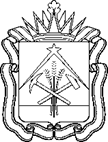 ОБРАЗОВАНИЯ  КУЗБАССАПРИКАЗот 26.01.2022	№186	г. КемеровоОб установлении высшей и первойквалификационных категорий  педагогическим работникам организаций Кемеровской области,осуществляющих образовательную деятельность 	В соответствии с Порядком проведения аттестации педагогических работников организаций, осуществляющих образовательную деятельность (приказ Министерства образования и науки Российской Федерации 
от 07.04.2014 № 276),ПРИКАЗЫВАЮ:1. Утвердить решение аттестационной комиссии министерства образования Кузбасса по аттестации педагогических работников организаций Кемеровской области, осуществляющих образовательную деятельность, от 26.01.2022 «Об итогах аттестации педагогических работников организаций Кемеровской области, осуществляющих образовательную деятельность».2. Установить с 26.01.2022 сроком на пять лет высшую квалификационную категорию следующим педагогическим работникам организаций Кемеровской области, осуществляющих образовательную деятельность: - По должности «учитель»: - По должности «воспитатель»: - По должности «музыкальный руководитель»: - По должности «инструктор по физической культуре»: - По должности «инструктор по труду»: - По должности «тренер-преподаватель»: - По должности «педагог дополнительного образования»: - По должности «учитель-логопед»: - По должности «учитель-дефектолог»: - По должности «педагог-библиотекарь»: - По должности «педагог-организатор»: - По должности «педагог-психолог»: - По должности «социальный педагог»: - По должности «методист»: - По должности «старший воспитатель»: - По должности «старший методист»: - По должности «преподаватель»: - По должности «мастер производственного обучения»:            3. Установить с 26.01.2022 сроком на пять лет первую квалификационную категорию следующим педагогическим работникам организаций Кемеровской области, осуществляющих образовательную деятельность - По должности «учитель»: - По должности «воспитатель»: - По должности «музыкальный руководитель»: - По должности «инструктор по труду»: - По должности «концертмейстер»: - По должности «тренер-преподаватель»: - По должности «педагог дополнительного образования»: - По должности «старший вожатый»: - По должности «учитель-логопед»: - По должности «учитель-дефектолог»: - По должности «педагог-организатор»: - По должности «педагог-психолог»: - По должности «социальный педагог»: - По должности «методист»: - По должности «старший воспитатель»: - По должности «преподаватель»: - По должности «мастер производственного обучения»:            4.   Контроль за исполнением приказа оставляю за собой.Министр образования  Кузбасса                                 С.Ю.Балакирева  Абдрахмановой Ольге Викторовне - учителю начальных классов, Муниципальное бюджетное общеобразовательное учреждение   "Средняя общеобразовательная школа № 74" Кемеровского городского округаАдаричевой Татьяне Николаевне - учителю, Муниципальное бюджетное общеобразовательное учреждение "Средняя общеобразовательная школа № 26" Междуреченского городского округаАлешиной Валентине Васильевне - учителю, Муниципальное бюджетное общеобразовательное учреждение «Основная общеобразовательная школа № 6» Таштагольского муниципального районаАлымовой Светлане Витальевне - учителю, Муниципальное бюджетное общеобразовательное учреждение "Основная общеобразовательная школа № 4" Междуреченского городского округаАнищук Елене Петровне - учителю, Муниципальное бюджетное общеобразовательное учреждение для учащихся с тяжёлыми нарушениями речи  "Школа-интернат №22"  Кемеровского городского округаАртемьевой Ольге Алексеевне - учителю физической культуры, Муниципальное  бюджетное общеобразовательное учреждение "Средняя общеобразовательная школа № 10 города Белово" Беловского городского округаАфанасьевой Юлии Владимировне - учителю, Муниципальное бюджетное общеобразовательное учреждение "Основная общеобразовательная школа №3" Ленинск-Кузнецкого городского округаАшихмину Михаилу Климентьевичу - учителю, Муниципальное бюджетное общеобразовательное учреждение "Лицей № 23" Кемеровского городского округаБабичевой Елене Афанасьевне - учителю, Муниципальное бюджетное общеобразовательное учреждение «Средняя общеобразовательная школа №97» Новокузнецкого городского округаБагновой Елене Викторовне - учителю музыки, Муниципальное бюджетное общеобразовательное учреждение "Средняя общеобразовательная школа №16" Березовского городского округаБагрий Ирине Борисовне -  учителю, Муниципальное казённое общеобразовательное учреждение  “Санаторная школа-интернат №82 ” Новокузнецкого городского округаБарищевой Ирине Викторовне - учителю начальных классов, Муниципальное бюджетное общеобразовательное учреждение   "Средняя общеобразовательная школа № 34 имени Амелина Станислава Александровича" Кемеровского городского округаБаяновой Светлане Юрьевне - учителю начальных классов, Муниципальное бюджетное общеобразовательное учреждение "Верх - Тайменская основная общеобразовательная школа" Юргинского муниципального округаБелослудцевой Татьяне Николаевне - учителю, Муниципальное бюджетное общеобразовательное учреждение "Средняя общеобразовательная школа с углубленным изучением отдельных предметов №8" Ленинск-Кузнецкого городского округаБесогоновой Татьяне Юрьевне  - учителю начальных классов, Муниципальное бюджетное общеобразовательное учреждение "Лицей № 23" Кемеровского городского округаБеспаловой Наталье Александровне - учителю начальных классов, Муниципальное бюджетное общеобразовательное учреждение "Средняя общеобразовательная школа №1 города Юрги имени Героя Советского Союза А.П. Максименко" Юргинского городского округаБикбулатовой Маргарите Викторовне - учителю, Муниципальное бюджетное общеобразовательное учреждение "Колыонская средняя общеобразовательная школа" Ижморского муниципального округаБиккининой Наиле Рауиловне - учителю информатики и информационно-коммуникационных технологий, Муниципальное бюджетное общеобразовательное учреждение «Средняя общеобразовательная школа №11» Прокопьевского городского округаБлиновой Светлане Викторовне - учителю биологии, Государственное бюджетное нетиповое общеобразовательное учреждение "Губернаторский многопрофильный лицей-интернат" Богдановой Марине Валерьевне - учителю, Муниципальное бюджетное общеобразовательное учреждение «Средняя общеобразовательная школа №55» Новокузнецкого городского округаБогомазовой Надежде Михайловне - учителю биологии, Муниципальное казенное общеобразовательное учреждение для обучающихся с ограниченными возможностями здоровья «Специальная (коррекционная) общеобразовательная школа №6» Ленинск-Кузнецкого городского округаБорисовой Елене Николаевне - учителю, Муниципальное бюджетное общеобразовательное учреждение "Средняя общеобразовательная школа № 60" Новокузнецкого городского округаБочкаревой Альбине Анатольевне - учителю иностранного языка, Муниципальное бюджетное общеобразовательное учреждение «Основная общеобразовательная школа 21» Осинниковского городского округаБраун Ирине Сергеевне - учителю начальных классов, Муниципальное бюджетное общеобразовательное учреждение «Средняя общеобразовательная школа № 35» Прокопьевского городского округаБурлакову Александру Николаевичу -  учителю, Муниципальное бюджетное общеобразовательное учреждение   "Средняя общеобразовательная школа № 12 города Белово" Беловского городского округаБурлаченко Валентине Владимировне - учителю, Муниципальное бюджетное общеобразовательное учреждение "Средняя общеобразовательная школа № 60" Новокузнецкого городского округаБыковой Оксане Александровне - учителю, Муниципальное автономное общеобразовательное  учреждение  "Гимназия города Юрги" Юргинского городского округаВальтер Елене Владимировне - учителю, Муниципальное автономное общеобразовательное учреждение   "Средняя общеобразовательная школа № 1 имени Героя Советского Союза Михаила Михайловича Куюкова" Мысковского городского округаВиноградовой Светлане Витальевне - учителю физической культуры, Государственное общеобразовательное учреждение "Кузбасский центр образования" Винтер Альбине Вольдемаровне - учителю русского языка и литературы, Муниципальное бюджетное общеобразовательное учреждение "Гимназия № 41" г. Кемерово" Кемеровского городского округаВоронковой Елене Юрьевне - учителю начальных классов, Муниципальное  бюджетное общеобразовательное учреждение  "Средняя общеобразовательная школа № 50 имени Бабенко Алексея Алексеевича" Кемеровского городского округаГальцевой Наталье Валерьевне - учителю, Муниципальное бюджетное общеобразовательное  учреждение «Средняя общеобразовательная школа № 71» Новокузнецкого городского округаГерасимовой Светлане Николаевне - учителю математики, Муниципальное бюджетное общеобразовательное учреждение "Лицей № 22 города Белово" Беловского городского округаГладышевой Галине Геннадьевне - учителю начальных классов, Муниципальное бюджетное общеобразовательное учреждение "Средняя общеобразовательная школа № 14 города Белово" Беловского городского округаГончаровой Елене Николаевне -  учителю, Муниципальное бюджетное общеобразовательное учреждение Киселевского городского округа «Основная общеобразовательная школа № 33»Горбазюк Лилии Николаевне - учителю, Муниципальное бюджетное общеобразовательное учреждение "Основная общеобразовательная школа №24" Новокузнецкого городского округаГрезиной Мае Михайловне - учителю начальных классов, Муниципальное казенное общеобразовательное учреждение "Большеямская основная общеобразовательная школа имени Сергея Грезина" Юргинского муниципального округаГригорьевой Ирине Николаевне - учителю начальных классов, Муниципальное бюджетное общеобразовательное учреждение «Основная общеобразовательная школа  33» Осинниковского городского округаГришмановской Тамаре  Николаевне - учителю биологии, Муниципальное бюджетное общеобразовательное учреждение  Анжеро-Судженского городского округа «Основная общеобразовательная школа №7» Губаревой Маргарите Владимировне - учителю физики, Муниципальное бюджетное общеобразовательное учреждение «Средняя общеобразовательная школа № 28» Прокопьевского городского округаГунько Наталье Ивановне - учителю русского языка и литературы, Муниципальное бюджетное образовательное учреждение «Основная общеобразовательная школа № 1» Таштагольского муниципального районаДайнеко Елене Николаевне -  учителю, Муниципальное бюджетное общеобразовательное учреждение «Средняя общеобразовательная школа № 35» Прокопьевского городского округаДаниловой Наталье Федоровне - учителю, Муниципальное бюджетное общеобразовательное учреждение "Средняя общеобразовательная школа №27 имени Ивана Дмитриевича Смолькина" Новокузнецкого городского округаДанченко Андрею Александровичу -  учителю, Муниципальное бюджетное общеобразовательное учреждение "Средняя общеобразовательная школа с углубленным изучением отдельных предметов №8" Ленинск-Кузнецкого городского округаДаньковой Ольге Анатольевне - учителю начальных классов, Муниципальное бюджетное общеобразовательное учреждение «Средняя общеобразовательная школа № 15» Таштагольского муниципального районаДегтеревой  Наталье Викторовне - учителю информатики и информационно-коммуникационных технологий, Муниципальное бюджетное общеобразовательное учреждение  Анжеро-Судженского городского округа «Основная общеобразовательная школа №8»Домнышевой Алене Юрьевне - учителю, Муниципальное казённое  общеобразовательное учреждение «Специальная школа-интернат №38» Новокузнецкого городского округаДорофеевой Ольге Александровне - учителю, Муниципальное бюджетное общеобразовательное  учреждение "Краснинская основная общеобразовательная школа" Промышленновского муниципального округаДробчику Ирине Валентиновне - учителю, Муниципальное бюджетное общеобразовательное учреждение «Средняя общеобразовательная школа № 35» Прокопьевского городского округаДьячковой Людмиле Владимировне - учителю географии, Муниципальное бюджетное общеобразовательное учреждение “Средняя общеобразовательная школа №49” Новокузнецкого городского округаЕвсеевой Елене Алиевне - учителю музыки, Муниципальное бюджетное общеобразовательное учреждение «Средняя общеобразовательная школа №97» Новокузнецкого городского округаЕгоровой Людмиле Владимировне - учителю начальных классов, Муниципальное бюджетное общеобразовательное учреждение   средняя общеобразовательная школа № 12 Мысковского городского округаЕжеленко Наталии Викторовне -  учителю, Муниципальное бюджетное общеобразовательное учреждение "Искитимская средняя общеобразовательная школа" Юргинского муниципального округаЕльцовой Татьяне Викторовне - учителю, Муниципальное бюджетное общеобразовательное учреждение “Средняя общеобразовательная школа №93” Новокузнецкого городского округаЕмельяненко Татьяне Сергеевне - учителю, Муниципальное бюджетное общеобразовательное учреждение "Средняя общеобразовательная школа № 36" Новокузнецкого городского округаЕреметовой Ирине Павловне - учителю истории и обществознания, Муниципальное бюджетное нетиповое общеобразовательное учреждение  “Гимназия № 59" Новокузнецкого городского округаЕрмаковой Веронике Викентьевне - учителю, Муниципальное бюджетное общеобразовательное учреждение "Средняя общеобразовательная школа № 19 города Белово" Беловского городского округаЕрмишиной Оксане Геннадьевне - учителю, Муниципальное бюджетное общеобразовательное учреждение "Общеобразовательная школа психолого-педагогической поддержки № 104" Кемеровского городского округаЕрофеевой Наталье Николаевне - учителю, Муниципальное бюджетное общеобразовательное учреждение «Средняя общеобразовательная школа №3» Прокопьевского городского округаЕфимову Александру Геннадьевичу - учителю физической культуры, Муниципальное бюджетное общеобразовательное учреждение  Анжеро-Судженского городского округа «Основная общеобразовательная школа №8»Журавлевой  Яне Николаевне - учителю начальных классов, Муниципальное казенное общеобразовательное учреждение для детей с ограниченными возможностями здоровья "Школа - интернат " Юргинского городского округаЗагаиной Наталье Анатольевне - учителю начальных классов, Муниципальное казенное общеобразовательное учреждение  "Ишимская основная общеобразовательная школа" Яйского муниципального округаЗарубиной Ирине Петровне - учителю, Муниципальное бюджетное общеобразовательное учреждение  "Средняя общеобразовательная школа № 31 им. В.Д.Мартемьянова" Кемеровского городского округаЗятьковой Ольге Сергеевне -  учителю, Муниципальное бюджетное общеобразовательное учреждение "Средняя общеобразовательная школа № 36" Новокузнецкого городского округаИвановой Алене Олеговне - учителю русского языка и литературы, Муниципальное автономное общеобразовательное учреждение "Средняя общеобразовательная школа № 14" Кемеровского городского округаИвановой Юлии Андреевне - учителю технологии, Муниципальное бюджетное общеобразовательное учреждение «Гимназия №72» Прокопьевского городского округаИванову Дмитрию Вячеславовичу - учителю, Муниципальное бюджетное общеобразовательное учреждение "Основная общеобразовательная школа №42" Ленинск-Кузнецкого городского округаИвашину Александру Александровичу - учителю, Муниципальное казенное общеобразовательное учреждение "Большеямская основная общеобразовательная школа имени Сергея Грезина" Юргинского муниципального округаИгановой Евгении Владимировне - учителю, Муниципальное бюджетное общеобразовательное учреждение "Средняя общеобразовательная школа № 36" Новокузнецкого городского округаИгошиной Надежде Ивановне - учителю, Муниципальное казенное общебразовательное учреждение ''Основная общеобразовательная школа  для учащихся с ограниченными возможностями здоровья № 3'' Прокопьевского городского округаИзенёвой Елене Владимировне - учителю, Муниципальное казенное общеобразовательное учреждение "Большеямская основная общеобразовательная школа имени Сергея Грезина" Юргинского муниципального округаИзотовой Тамаре Георгиевне - учителю, Муниципальное бюджетное общеобразовательное учреждение  «Лицей № 36» (г.Осинники) Осинниковского городского округаКамышановой Наталье Викторовне - учителю русского языка и литературы, Муниципальное бюджетное общеобразовательное учреждение "Средняя общеобразовательная школа №31" поселка Краснобродского" Краснобродского городского округаКаракуловой Татьяне Тимофеевне - учителю начальных классов, Муниципальное бюджетное общеобразовательное учреждение "Средняя общеобразовательная школа № 55" города Кемерово" Кемеровского городского округаКарлюковой Елене Юрьевне - учителю, Муниципальное бюджетное общеобразовательное  учреждение “Средняя общеобразовательная школа №102” Новокузнецкого городского округаКартавенко Ивану Дмитриевичу -  учителю, Муниципальное автономное общеобразовательное учреждение "Основная общеобразовательная школа № 19" Новокузнецкого городского округаКасьянову Владимиру Ефимовичу - учителю технологии, Муниципальное бюджетное общеобразовательное учреждение "Гимназия № 41" г. Кемерово" Кемеровского городского округаКашириной Татьяне Викторовне - учителю, Муниципальное бюджетное общеобразовательное учреждение Киселевского городского округа «Основная общеобразовательная школа № 33»Кашутиной Ксении Петровне - учителю, Муниципальное бюджетное общеобразовательное учреждение  "Средняя общеобразовательная школа № 31 им. В.Д.Мартемьянова" Кемеровского городского округаКемеровой Юлии Сергеевне - учителю, Муниципальное бюджетное общеобразовательное учреждение  "Средняя общеобразовательная школа № 31 им. В.Д.Мартемьянова" Кемеровского городского округаКибе Анне Михайловне -  учителю, Муниципальное казенное общеобразовательное учреждение "Тутальская  школа-интернат для обучающихся, воспитанников с ограниченными возможностями здоровья" Яшкинского муниципального округаКирьяновой Татьяне Геннадьевне - учителю, Муниципальное бюджетное общеобразовательное учреждение «Средняя общеобразовательная школа № 10» Прокопьевского городского округаКиселевой Ирине Юрьевне - учителю, Муниципальное казенное общеобразовательное учреждение для обучающихся с ограниченными возможностями здоровья «Специальная (коррекционная) общеобразовательная школа №6» Ленинск-Кузнецкого городского округаКлейн Кристине Александровне - учителю, Муниципальное бюджетное общеобразовательное учреждение Киселевского городского округа «Средняя общеобразовательная школа № 11» Клим Валентине Петровне - учителю физической культуры, Муниципальное бюджетное общеобразовательное учреждение «Средняя общеобразовательная школа  № 14» Прокопьевского городского округаКлименко Елене Ленгиновне - учителю, Муниципальное бюджетное общеобразовательное учреждение "Основная общеобразовательная школа №73" Ленинск-Кузнецкого городского округаКолот Светлане Владимировне - учителю начальных классов, Муниципальное казенное общеобразовательное учреждение «Общеобразовательная школа – интернат психолого – педагогической поддержки»  Мариинского муниципального районаКолотовой Наталье Дмитриевне - учителю начальных классов, Муниципальное бюджетное общеобразовательное учреждение «Средняя общеобразовательная школа № 28» Прокопьевского городского округаКонобейцевой Ксении Владимировне - учителю, Муниципальное бюджетное общеобразовательное учреждение  "Гимназия № 17" Кемеровского городского округаКопытовой  Наталье Григорьевне - учителю русского языка и литературы, Муниципальное казенное общеобразовательное учреждение "Инюшинская средняя общеобразовательная школа" Беловского муниципального районаКосенко Галине Михайловне - учителю, Муниципальное бюджетное нетиповое общеобразовательное учреждение  “Гимназия № 59" Новокузнецкого городского округаКосиловой Оксане Владимировне - учителю начальных классов, Муниципальное бюджетное общеобразовательное учреждение "Калачёвская средняя общеобразовательная  школа" Прокопьевского муниципального округаКостенко Ларисе Владимировне - учителю, Муниципальное бюджетное общеобразовательное учреждение «Средняя общеобразовательная школа № 8» Топкинского муниципального округаКостиной Светлане Анатольевне -  учителю, Муниципальное бюджетное общеобразовательное учреждение Киселевского городского округа «Основная общеобразовательная школа № 33»Крендясевой Татьяне Сергеевне - учителю, Муниципальное бюджетное общеобразовательное учреждение "Средняя общеобразовательная школа № 22" Междуреченского городского округаКрехтуновой  Любови Николаевне - учителю географии, Муниципальное бюджетное общеобразовательное учреждение "Средняя общеобразовательная школа № 60" Новокузнецкого городского округаКрикуновой Галине Алексеевне - учителю технологии, Муниципальное бюджетное общеобразовательное учреждение  "Средняя общеобразовательная школа № 70" Кемеровского городского округаКруцкой Светлане Валентиновне - учителю, Муниципальное бюджетное общеобразовательное учреждение "Основная общеобразовательная школа №33" Новокузнецкого городского округаКсенофонтовой Ксении Андреевне - учителю, Муниципальное бюджетное общеобразовательное учреждение "Степновская средняя общеобразовательная школа" Новокузнецкого муниципального районаКузмичевой Любови Анатольевне - учителю начальных классов, Муниципальное бюджетное общеобразовательное учреждение «Средняя общеобразовательная школа № 69» Новокузнецкого городского округаКузнецовой Людмиле Владимировне - учителю математики, Муниципальное бюджетное общеобразовательное учреждение "Колыонская средняя общеобразовательная школа" Ижморского муниципального округаКуликовой Лилии Николаевне - учителю начальных классов, Муниципальное бюджетное нетиповое общеобразовательное учреждение «Лицей №111» Новокузнецкого городского округаКундышевой Наталье Викторовне - учителю, Муниципальное бюджетное общеобразовательное учреждение  "Промышленновская средняя общеобразовательная школа № 56" Промышленновского муниципального округаКушнаревой Наталье Васильевне - учителю начальных классов, Муниципальное бюджетное общеобразовательное учреждение "Барачатская основная общеобразовательная школа" Крапивинского муниципального округаЛевченко Наталье Васильевне - учителю, Муниципальное бюджетное общеобразовательное учреждение Киселевского городского округа «Средняя общеобразовательная школа № 11» Литвиновой Елене Семеновне - учителю, Муниципальное  бюджетное общеобразовательное учреждение Киселевского городского округа «Средняя общеобразовательная школа № 5» Лихомановой Татьяне Ивановне -  учителю, Муниципальное казенное общеобразовательное учреждение "Большеямская основная общеобразовательная школа имени Сергея Грезина" Юргинского муниципального округаЛихоманову Ивану Николаевичу - учителю  физики и информатики, Муниципальное казенное общеобразовательное учреждение "Большеямская основная общеобразовательная школа имени Сергея Грезина" Юргинского муниципального округаЛоншаковой Людмиле Григорьевне - учителю, Муниципальное бюджетное общеобразовательное  учреждение «Средняя общеобразовательная школа № 71» Новокузнецкого городского округаЛучниковой  Ольге Васильевне - учителю, Муниципальное бюджетное общеобразовательное учреждение “Лицей № 35 имени Анны Ивановны Герлингер” Новокузнецкого городского округаМазуриной Светлане Юрьевне - учителю, Муниципальное бюджетное нетиповое общеобразовательное учреждение  “Гимназия № 59" Новокузнецкого городского округаМаксимовой Валентине Николаевне - учителю русского языка и литературы, Муниципальное бюджетное общеобразовательное учреждение   "Средняя общеобразовательная школа № 19" Кемеровского городского округаМаксимовой Наталье Алексеевне - учителю, Муниципальное бюджетное общеобразовательное учреждение «Средняя общеобразовательная школа № 47» Новокузнецкого городского округа  Макшановой Надежде Ивановне - учителю, Муниципальное бюджетное общеобразовательное учреждение «Средняя общеобразовательная школа № 69» Новокузнецкого городского округаМальцевой Надежде Петровне - учителю начальных классов, Муниципальное казенное общеобразовательное учреждение «Специальная школа № 78» Новокузнецкого городского округаМамковой Наталье Владимировне - учителю математики, Муниципальное бюджетное общеобразовательное учреждение «Средняя общеобразовательная школа № 28» Прокопьевского городского округаМамочкиной Маргарите Владимировне - учителю информатики и информационно-коммуникационных технологий, Муниципальное бюджетное общеобразовательное учреждение "Средняя общеобразовательная школа №31" поселка Краснобродского" Краснобродского городского округаМачневой  Анастасии Сергеевне - учителю, Муниципальное бюджетное общеобразовательное учреждение «Средняя общеобразовательная школа  № 14» Прокопьевского городского округаМенуховой Наталье Анатольевне - учителю, Муниципальное казенное общеобразовательное учреждение для обучающихся с ограниченными возможностями здоровья «Специальная (коррекционная) общеобразовательная школа №6» Ленинск-Кузнецкого городского округаМилакиной Светлане Александровне - учителю географии, Муниципальное бюджетное общеобразовательное учреждение «Средняя общеобразовательная школа № 35» Прокопьевского городского округаМитину Олегу Викторовичу - учителю географии, Муниципальное бюджетное общеобразовательное учреждение "Старопестерёвская средняя общеобразовательная школа" Беловского муниципального районаМорозову Алексею Константиновичу - учителю английского языка, Муниципальное бюджетное общеобразовательное учреждение  "Гимназия № 17" Кемеровского городского округаМосковских Наталье Викторовне - учителю биологии, Муниципальное бюджетное общеобразовательное учреждение "Средняя общеобразовательная школа № 19 города Белово" Беловского городского округаМуслимовой Инге Ильдусовне - учителю, Муниципальное бюджетное общеобразовательное учреждение для детей с нарушением зрения  "Общеобразовательная школа №20" Кемеровского городского округаМусориной Ларисе Петровне - учителю русского языка и литературы, Муниципальное бюджетное общеобразовательное учреждение «Средняя общеобразовательная школа № 54» Прокопьевского городского округаМухаревой Елене Николаевне - учителю начальных классов, Муниципальное бюджетное общеобразовательное учреждение «Средняя общеобразовательная школа № 28» Прокопьевского городского округаНевзоровой Марине Александровне - учителю, Муниципальное бюджетное общеобразовательное учреждение «Средняя общеобразовательная школа № 35» Прокопьевского городского округа.Недосековой Эльвире Рашидовне - учителю ,Муниципальное бюджетное общеобразовательное учреждение "Средняя общеобразовательная школа № 19 города Белово" Беловского городского округаНеудахиной Ирине Николаевне - учителю начальных классов, Муниципальное бюджетное общеобразовательное учреждение «Средняя общеобразовательная школа № 28» Прокопьевского городского округаНефедовой Ирине Александровне - учителю начальных классов, Муниципальное бюджетное  общеобразовательное учреждение "Средняя общеобразовательная школа №1" Калтанского городского округаНикитиной Лилии Сергеевне - учителю, Муниципальное бюджетное общеобразовательное учреждение "Основная общеобразовательная школа №73" Ленинск-Кузнецкого городского округаНикитюк Галине Ярославовне - учителю, Муниципальное бюджетное общеобразовательное учреждение Киселевского городского округа «Средняя общеобразовательная школа № 11» Носковой Наталье Александровне - учителю, Муниципальное бюджетное общеобразовательное учреждение «Средняя общеобразовательная школа №6» Новокузнецкого городского округаОгневой Наталье Александровне - учителю начальных классов, Муниципальное бюджетное общеобразовательное учреждение «Основная общеобразовательная школа № 18» Прокопьевского городского округаОленевой Ольге Геннадьевне - учителю начальных классов, Муниципальное бюджетное общеобразовательное учреждение "Средняя общеобразовательная школа №1 города Юрги имени Героя Советского Союза А.П. Максименко" Юргинского городского округаОрловой Татьяне Александровне -  учителю, Муниципальное бюджетное общеобразовательное учреждение  Анжеро-Судженского городского округа «Основная общеобразовательная школа №17»Осташову Дмитрию Николаевичу -  учителю, Муниципальное бюджетное общеобразовательное учреждение "Ильинская основная общеобразовательная школа" Новокузнецкого муниципального районаОхотниковой Ольге Евгеньевне - учителю, Муниципальное бюджетное общеобразовательное учреждение "Новокараканская средняя общеобразовательная школа" Беловского муниципального районаПавелину Михаилу Александровичу - учителю, Муниципальное бюджетное общеобразовательное учреждение «Вагановская средняя общеобразовательная школа» Промышленновского муниципального округаПавлюченко Людмиле Константиновне - учителю, Муниципальное бюджетное общеобразовательное учреждение «Средняя общеобразовательная школа № 54» Прокопьевского городского округаПаниной Наталье Николаевне - учителю биологии, Муниципальное бюджетное общеобразовательное учреждение “Средняя общеобразовательная школа №49” Новокузнецкого городского округаПеревозчиковой Марине Александровне - учителю русского языка и литературы, Муниципальное бюджетное общеобразовательное учреждение "Средняя общеобразовательная школа № 19 города Белово" Беловского городского округаПивеню Сергею Николаевичу -  учителю, Муниципальное бюджетное общеобразовательное учреждение «Средняя общеобразовательная школа №97» Новокузнецкого городского округаПогребной Ирине Ефимовне - учителю истории и обществознания, Муниципальное казенное общеобразовательное учреждение "Инюшинская средняя общеобразовательная школа" Беловского муниципального районаПодопригора Виталию Яковлевичу - учителю, Муниципальное бюджетное общеобразовательное учреждение "Лицей № 20" Междуреченского городского округаПоловниковой Елене Олеговне - учителю, Муниципальное  бюджетное общеобразовательное учреждение Киселевского городского округа «Средняя общеобразовательная школа № 5» Поляковой Елене Викторовне -  учителю, Муниципальное нетиповое бюджетное общеобразовательное учреждение «Лицей №76» Новокузнецкого городского округаПустозёровой Надежде Сергеевне - учителю истории и обществознания, Муниципальное бюджетное общеобразовательное учреждение "Средняя общеобразовательная школа №10г.Юрги" Юргинского городского округаПушкаревой Ксении Александровне - учителю математики, Муниципальное бюджетное общеобразовательное учреждение  Анжеро-Судженского городского округа «Основная общеобразовательная школа №38» Пушкаревой Юлии Анатольевне - учителю, Муниципальное бюджетное общеобразовательное учреждение «Средняя общеобразовательная школа №2» Новокузнецкого городского округаПушкиной Наталье Анатольевне -  учителю, Муниципальное бюджетное общеобразовательное учреждение “Средняя общеобразовательная школа №93” Новокузнецкого городского округаРахмановой Марианне Миннахметовне - учителю физической культуры, Муниципальное бюджетное общеобразовательное учреждение "Лицей №15" Березовского городского округаРидель Ларисе Александровне - учителю начальных классов, Муниципальное казенное  общеобразовательное учреждение  «Таштагольская  общеобразовательная школа-интернат № 19 психолого-педагогической поддержки» Таштагольского муниципального районаРользингу Александру Михайловичу - учителю, Муниципальное бюджетное общеобразовательное учреждение "Колыонская средняя общеобразовательная школа" Ижморского муниципального округаРоманчук Юлии Анатольевне - учителю, Муниципальное бюджетное общеобразовательное учреждение "Средняя общеобразовательная школа с углубленным изучением отдельных предметов №8" Ленинск-Кузнецкого городского округаРуденко Татьяне Александровне - учителю биологии, Государственное бюджетное нетиповое общеобразовательное учреждение "Губернаторская кадетская школа-интернат МЧС" Рыбаковой Наталье Александровне - учителю информатики, Муниципальное автономное образовательное учреждение "Средняя общеобразовательная школа № 85" Кемеровского городского округаРыжковой Надежде Викторовне - учителю, Муниципальное бюджетное общеобразовательное учреждение "Основная общеобразовательная школа № 3 г. Юрги" Юргинского городского округаСабининой Ирине Геннадьевне - учителю, Муниципальное бюджетное общеобразовательное учреждение "Основная общеобразовательная школа № 3 г. Юрги" Юргинского городского округаСавченко Елене Васильевне - учителю, Муниципальное бюджетное общеобразовательное учреждение «Промышленновская средняя общеобразовательная школа № 2» Промышленновского муниципального округаСадовниковой Ирине Валериевне - учителю, Муниципальное бюджетное общеобразовательное учреждение "Средняя общеобразовательная школа с углубленным изучением отдельных предметов №8" Ленинск-Кузнецкого городского округаСамороковой   Нине Геннадьевне - учителю физической культуры, Муниципальное бюджетное общеобразовательное учреждение "Березовская средняя общеобразовательная школа имени Абызова Михаила Петровича" Кемеровского муниципального округа Сапрыкиной Светлане Петровне - учителю начальных классов, Муниципальное  бюджетное общеобразовательное учреждение "Средняя общеобразовательная школа №14 имени К.С.Федоровского" Юргинского городского округаСащенко Светлане Александровне - учителю, Муниципальное бюджетное общеобразовательное учреждение "Средняя общеобразовательная школа № 19 города Белово" Беловского городского округаСебало Нине Александровне - учителю биологии, Муниципальное бюджетное общеобразовательное учреждение «Средняя общеобразовательная школа №25 г.Салаира» Гурьевского муниципального округаСеменовой Наталье Анатольевне - учителю русского языка и литературы, Муниципальное бюджетное общеобразовательное учреждение «Средняя общеобразовательная школа №11» Прокопьевского городского округаСергуновой Ольге Николаевне - учителю истории и обществознания, Муниципальное бюджетное общеобразовательное учреждение  "Средняя общеобразовательная школа № 10" Кемеровского городского округаСергунцову Александру Михайловичу - учителю, Муниципальное бюджетное общеобразовательное учреждение “Лицей № 46” Новокузнецкого городского округаСилименевой Ирине Рашидовне -  учителю, Муниципальное бюджетное общеобразовательное учреждение  "Гимназия № 1" г. Кемерово" Кемеровского городского округаСиницыной Галине Ивановне - учителю, Муниципальное бюджетное общеобразовательное учреждение "Cредняя общеобразовательная школа  № 44 с углубленным изучением отдельных предметов" Полысаевского городского округаСиянской Ольге Ивановне -  учителю, Муниципальное бюджетное общеобразовательное учреждение "Гимназия №2" Таштагольского муниципального районаСмокотиной  Ксении Олеговне - учителю, Муниципальное бюджетное общеобразовательное учреждение  Анжеро-Судженского городского округа «Основная общеобразовательная школа №8»Соткиной Татьяне Михайловне -  учителю, Муниципальное бюджетное общеобразовательное учреждение «Основная общеобразовательная школа № 26 имени Григория Дрозда» Прокопьевского городского округаСподарику Ларисе Валентиновне - учителю начальных классов, Муниципальное бюджетное общеобразовательное учреждение «Средняя общеобразовательная школа № 35» Прокопьевского городского округаСтарцевой Ольге Ивановне - учителю, Муниципальное бюджетное общеобразовательное учреждение «Основная общеобразовательная школа №10» Гурьевского муниципального округаСтепановой Наталье Викторовне - учителю биологии, Муниципальное бюджетное общеобразовательное учреждение "Средняя общеобразовательная школа № 92 с углубленным изучением отдельных предметов" Кемеровского городского округаСтрулевой Наталье Ивановне - учителю начальных классов, Муниципальное бюджетное общеобразовательное учреждение «Средняя общеобразовательная школа № 16» Осинниковского городского округаСупрун Марине Владимировне - учителю, Муниципальное бюджетное общеобразовательное учреждение "Средняя общеобразовательная школа № 4" Мысковского городского округаСуриновой Раисе Федоровне - учителю, Муниципальное бюджетное общеобразовательное учреждение "Основная общеобразовательная школа №3" Ленинск-Кузнецкого городского округаСухановой Надежде  Алексеевне - учителю начальных классов, Муниципальное бюджетное общеобразовательное учреждение «Средняя общеобразовательная школа № 2» Прокопьевского городского округаСухоруковой Татьяне Викторовне - учителю начальных классов, Муниципальное автономное общеобразовательное учреждение Тисульская средняя общеобразовательная школа №1 Тисульского муниципального районаСырневой Ксении Сергеевне -  учителю, Муниципальное бюджетное общеобразовательное учреждение "Гимназия № 73" Новокузнецкого городского округаСычевой Марине Максимовне - учителю русского языка и литературы, Муниципальное бюджетное общеобразовательное учреждение  "Средняя общеобразовательная школа № 10" Кемеровского городского округаТерехиной Елене Александровне - учителю, Муниципальное бюджетное общеобразовательное учреждение “Лицей № 46” Новокузнецкого городского округаТимониной Галине Васильевне - учителю, Муниципальное бюджетное общеобразовательное учреждение Киселевского городского округа «Средняя общеобразовательная школа № 11» Тихоновой Ирине Викторовне - учителю, Муниципальное бюджетное общеобразовательное учреждение   "Средняя общеобразовательная школа № 12 города Белово" Беловского городского округаТкачеву Виталию Анатольевичу - учителю, Муниципальное бюджетное общеобразовательное учреждение "Степновская средняя общеобразовательная школа" Новокузнецкого муниципального районаТребиной Елене Юрьевне - учителю, Муниципальное бюджетное общеобразовательное учреждение "Средняя общеобразовательная школа с углубленным изучением отдельных предметов №8" Ленинск-Кузнецкого городского округаТрель Ирине Леонидовне - учителю математики, Муниципальное бюджетное общеобразовательное учреждение "Лицей № 23" Кемеровского городского округаТырышкиной Танзиле Ракиповне - учителю начальных классов, Муниципальное бюджетное общеобразовательное учреждение "Тальжинская основная общеобразовательная школа" Новокузнецкого муниципального районаУсцевой Галине Игоревне - учителю, Муниципальное бюджетное общеобразовательное учреждение  "Средняя общеобразовательная школа № 18" имени Жадовца Николая Ивановича" Кемеровского городского округаФедоровой Елене Александровне -  учителю, Муниципальное бюджетное общеобразовательное учреждение «Средняя общеобразовательная школа №2» Новокузнецкого городского округаФеллер Валентине Валентиновне - учителю информатики, Муниципальное бюджетное общеобразовательное учреждение "Кузбасская средняя общеобразовательная школа имени героя Советского Союза Н.А. Шорникова"  Кемеровского муниципального округаФилимоновой Олесе Алексеевне - учителю, Муниципальное бюджетное общеобразовательное учреждение "Средняя общеобразовательная школа № 2" Ленинск-Кузнецкого городского округаФролову Николаю Вячеславовичу - учителю, Муниципальное бюджетное общеобразовательное  учреждение “Средняя общеобразовательная школа №102” Новокузнецкого городского округаХайбуллиной Линаре Василовне - учителю английского языка, Муниципальное бюджетное общеобразовательное учреждение «Основная общеобразовательная школа №28» Новокузнецкого городского округаХалимовой Анастасии Николаевне - учителю истории и обществознания, Муниципальное бюджетное общеобразовательное учреждение "Лицей № 22 города Белово" Беловского городского округаХантилю Ирине Викторовне - учителю начальных классов, Муниципальное бюджетное общеобразовательное учреждение «Средняя общеобразовательная школа № 35» Прокопьевского городского округаХассейдянову Абдулле Фейзрахмановичу - учителю физической культуры, Муниципальное бюджетное общеобразовательное учреждение  "Средняя общеобразовательная школа № 49" Кемеровского городского округаХорошковой Марине Леонидовне - учителю математики, Государственное бюджетное нетиповое общеобразовательное учреждение "Губернаторский многопрофильный лицей-интернат" Хояровой Татьяне Сергеевне - учителю начальных классов, Муниципальное бюджетное общеобразовательное учреждение "Барачатская основная общеобразовательная школа" Крапивинского муниципального округаХудяковой Елене Александровне - учителю русского языка и литературы, Муниципальное бюджетное общеобразовательное учреждение   "Средняя общеобразовательная школа № 34 имени Амелина Станислава Александровича" Кемеровского городского округаЧабан Марине Владимировне - учителю, Муниципальное казенное общеобразовательное учреждение для обучающихся с ограниченными возможностями здоровья «Специальная (коррекционная) общеобразовательная школа №6» Ленинск-Кузнецкого городского округаЧайка Людмиле Вениаминовне - учителю, Муниципальное автономное общеобразовательное учреждение «Основная общеобразовательная школа № 31» Прокопьевского городского округаЧелноковой Светлане Николаевне - учителю английского языка, Муниципальное бюджетное общеобразовательное учреждение "Средняя общеобразовательная школа № 101" Новокузнецкого городского округаЧепурных Наталье Николаевне - учителю, Муниципальное бюджетное общеобразовательное учреждение «Основная общеобразовательная школа №83» Новокузнецкого городского округаЧерепанову Александру Александровичу - учителю, Муниципальное бюджетное общеобразовательное учреждение "Искитимская средняя общеобразовательная школа" Юргинского муниципального округаЧерниге Елене Викторовне - учителю, Муниципальное бюджетное нетиповое общеобразовательное  учреждение «Гимназия № 48» Новокузнецкого городского округаЧерноусовой Светлане Федоровне - учителю, Муниципальное бюджетное общеобразовательное учреждение Киселевского городского округа «Средняя общеобразовательная школа № 11» Чубыкиной  Наталье Владимировне - учителю истории, Муниципальное бюджетное нетиповое общеобразовательное учреждение «Лицей №111» Новокузнецкого городского округаШавалиевой Алле Борисовне - учителю начальных классов, Муниципальное бюджетное общеобразовательное учреждение «Средняя общеобразовательная школа № 71 имени  В.А. Мелера» Прокопьевского городского округаШвецовой Галине Геннадьевне - учителю, Муниципальное бюджетное общеобразовательное учреждение   "Средняя общеобразовательная школа № 82" Кемеровского городского округаШишковой Любови Ивановне -  учителю, Муниципальное бюджетное общеобразовательное учреждение «Средняя общеобразовательная школа № 31» Новокузнецкого городского округаШляхиной Елене Вениаминовне - учителю изобразительного искусства, Муниципальное бюджетное общеобразовательное учреждение «Средняя общеобразовательная школа №91» Новокузнецкого городского округаШнайдер Натали Евгеньевне - учителю начальных классов, Муниципальное бюджетное общеобразовательное учреждение «Основная общеобразовательная школа №29» Прокопьевского городского округаШубиной Екатерине Александровне - учителю, Муниципальное бюджетное общеобразовательное учреждение "Средняя общеобразовательная школа №1" Березовского городского округаШумаковой Ольге Владимировне - учителю, Муниципальное бюджетное нетиповое общеобразовательное учреждение "Гимназия № 18" Ленинск-Кузнецкого городского округаЩегловой Ольге Владимировне - учителю, Муниципальное бюджетное общеобразовательное учреждение для учащихся с тяжёлыми нарушениями речи  "Школа-интернат №22" Кемеровского городского округаЩербаковой Татьяне Анатольевне - учителю начальных классов, Муниципальное бюджетное общеобразовательное учреждение  "Средняя общеобразовательная школа № 49" Кемеровского городского округаЮрковой Яне Александровне - учителю, Муниципальное бюджетное общеобразовательное учреждение «Средняя общеобразовательная школа № 37» Новокузнецкого городского округаЮшковой Ирине Викторовне - учителю, Муниципальное бюджетное общеобразовательное учреждение  "Средняя общеобразовательная школа № 90" Кемеровского городского округаЯкушевой Евгении Сергеевне - учителю, Муниципальное бюджетное общеобразовательное учреждение  "Промышленновская средняя общеобразовательная школа № 56" Промышленновского муниципального округаЯкушевской Елене Александровне - учителю начальных классов, Муниципальное бюджетное общеобразовательное учреждение   средняя общеобразовательная школа № 12 Мысковского городского округаЯркову Юрию Николаевичу - учителю технологии, Муниципальное бюджетное общеобразовательное учреждение   «Средняя общеобразовательная школа № 11» Кемеровского городского округаАгафоновой Марии Викторовне - воспитателю, Муниципальное бюджетное дошкольное образовательное учреждение "Детский сад № 258" Новокузнецкого городского округаАгеевой Елене Владимировне - воспитателю, Муниципальное бюджетное дошкольное образовательное учреждение "Детский сад комбинированного вида № 40 "Солнышко" Юргинского городского округаАдаевой Наталье Анатольевне - воспитателю, Муниципальное бюджетное дошкольное образовательное учреждение  «Детский сад № 3 «Кораблик» города Белово» Беловского городского округаАнтоновой Ларисе Геннадьевне - воспитателю, Муниципальное казенное учреждение Социально-реабилитационный центр для несовершеннолетних "Полярная звезда" Новокузнецкого городского округаАрестовой Ирине Витальевне - воспитателю, Муниципальное бюджетное дошкольное образовательное учреждение детский сад №25 «Ромашка» (пгт. Мундыбаш) Таштагольского муниципального районаАхременко Ларисе Николаевне - воспитателю, Муниципальное бюджетное дошкольное образовательное учреждение «Детский сад № 17» Новокузнецкого городского округаБарановой Елене Григорьевне - воспитателю, Муниципальное бюджетное дошкольное образовательное учреждение "Детский сад № 37 "Огонёк" города Белово" Беловского городского округаБарониной Юлии Александровне - воспитателю, Муниципальное бюджетное дошкольное образовательное учреждение Анжеро-Судженского городского округа  «Детский сад  №28»Басалаевой Елене Анатольевне - воспитателю, Муниципальное бюджетное  дошкольное образовательное учреждение  "Центр развития ребенка-детский сад № 18 "Теремок" Юргинского городского округаБаястановой Наталье Александровне - воспитателю, Муниципальное бюджетное общеобразовательное учреждение "Кольчегизская основная общеобразовательная школа" Прокопьевского муниципального округаБезруковой Лидии Викторовне - воспитателю, Муниципальное бюджетное дошкольное образовательное учреждение "Детский сад комбинированного вида № 36 "Жемчужинка" Юргинского городского округаБельковой Ольге Дмитриевне - воспитателю, Муниципальное бюджетное дошкольное образовательное учреждение Киселевского городского округа детский сад №61 комбинированного вида Блинковой Наталье Сергеевне - воспитателю, Муниципальное бюджетное дошкольное образовательное учреждение "Детский сад № 244" Новокузнецкого городского округаБобровой Ольге Владимировне - воспитателю, Муниципальное бюджетное дошкольное образовательное учреждение "Центр  развития  ребенка - Детский сад №224" Новокузнецкого городского округаБогер Татьяне Васильевне - воспитателю, Муниципальное бюджетное дошкольное образовательное учреждение "Безруковский детский сад" комбинированного вида" Новокузнецкого муниципального районаБолдыревой Надежде Анатольевне - воспитателю, Муниципальное бюджетное дошкольное образовательное учреждение "Детский сад № 249" Новокузнецкого городского округаБормотовой Оксане Геннадьевне - воспитателю, Муниципальное бюджетное дошкольное образовательное учреждение № 150 «Детский сад общеразвивающего вида с приоритетным осуществлением деятельности по познавательно-речевому направлению развития воспитанников" Кемеровского городского округаБояриновой Марии Юрьевне - воспитателю, Муниципальное бюджетное дошкольное образовательное учреждение детский сад № 15 «Теремок» Мысковского городского округаБрагиной Наталье Владимировне - воспитателю, Муниципальное бюджетное дошкольное образовательное учреждение "Детский сад № 248" Новокузнецкого городского округаБраун Ольге Борисовне - воспитателю, Муниципальное бюджетное дошкольное образовательное учреждение № 166 «Детский сад комбинированного вида» Кемеровского городского округаБуланевой Анастасии Анатольевне - воспитателю, Муниципальное бюджетное  дошкольное образовательное учреждение Детский сад   № 39 «Сказка» Осинниковского городского округаБулгаковой Валентине Михайловне - воспитателю, Муниципальное казенное дошкольное образовательное учреждение "Яйский детский сад "Чайка" Яйского муниципального округаВагановой Светлане Викторовне - воспитателю, Муниципальное бюджетное дошкольное образовательное учреждение № 135 «Детский сад общеразвивающего вида с приоритетным осуществлением деятельности по художественно-эстетическому направлению развития воспитанников» Кемеровского городского округаВанюковой Ксении Сергеевне - воспитателю, Муниципальное автономное дошкольное образовательное учреждение  № 33 «Детский сад общеразвивающего вида с приоритетным осуществлением деятельности по социально-личностному направлению развития воспитанников» Кемеровского городского округаВаранкиной Валентине Илларионовне - воспитателю, Муниципальное бюджетное дошкольное образовательное учреждение  "Новокараканский детский сад общеразвивающего вида" Беловского муниципального районаВелижанской Наталье Валерьевне - воспитателю, Муниципальное бюджетное дошкольное образовательное учреждение "Детский сад № 194" Новокузнецкого городского округаВикторовой Ирине Сергеевне - воспитателю, Муниципальное бюджетное дошкольное образовательное учреждение "Детский сад №226" Новокузнецкого городского округаВолковой  Татьяне Владимировне - воспитателю, Муниципальное бюджетное дошкольное образовательное учреждение Анжеро-Судженского городского округа «Детский сад №34»Волоснихиной Людмиле Витальевне - воспитателю, Государственное бюджетное стационарное учреждение социального обслуживания «Юргинский детский дом-интернат для умственно отсталых детей»  Востругиной Марине Германовне - воспитателю, Муниципальное автономное дошкольное образовательное учреждение № 212 "Детский сад общеразвивающего вида с приоритетным осуществлением деятельности по познавательно-речевому направлению развития воспитанников" Кемеровского городского округаВязниковой Татьяне Владимировне - воспитателю, Муниципальное автономное дошкольное образовательное учреждение № 24 «Детский сад общеразвивающего вида с приоритетным осуществлением деятельности по художественно-эстетическому направлению развития воспитанников» Кемеровского городского округаГаан Ирине Николаевне - воспитателю, Муниципальное бюджетное дошкольное  образовательное учреждение «Детский сад № 276» Новокузнецкого городского округаГолубковой Кристине Андреевне - воспитателю, Муниципальное бюджетное дошкольное образовательное учреждение "Детский сад № 268" Новокузнецкого городского округаГоревой    Наталье Петровне - воспитателю, Муниципальное автономное дошкольное образовательное учреждение № 212 "Детский сад общеразвивающего вида с приоритетным осуществлением деятельности по познавательно-речевому направлению развития воспитанников" Кемеровского городского округаГородновой Светлане Викторовне - воспитателю, Муниципальное автономное дошкольное образовательное учреждение "Детский сад комбинированного вида № 12 "Ладушки" города Салаира" Гурьевского муниципального округаГрищенко Елене Андреевне - воспитателю, Муниципальное бюджетное дошкольное образовательное учреждение "Детский сад № 279" Новокузнецкого городского округаГутовой Надежде Юрьевне - воспитателю, Муниципальное бюджетное дошкольное образовательное учреждение детский сад  № 3 "Ласточка" Мысковского городского округаДебцовой Ирине Викторовне - воспитателю, Муниципальное бюджетное дошкольное образовательное учреждение «Детский сад № 221» Новокузнецкого городского округаДемиденко Ольге Борисовне - воспитателю, Муниципальное юджетное дошкольное образовательное учреждение "Детский сад № 182" Новокузнецкого городского округаДеминой Яне Викторовне - воспитателю, Муниципальное бюджетное дошкольное образовательное учреждение "Детский сад № 15" Новокузнецкого городского округаДеревянко Ирине Александровне - воспитателю, Муниципальное бюджетное дошкольное образовательное учреждение "Детский сад комбинированного вида № 31 "Берёзка" Юргинского городского округаДогадиной Александре Владимировне - воспитателю, Муниципальное казенное образовательное учреждение для детей – сирот  и детей, оставшихся  без попечения родителей «Детский дом» Осинниковского городского округаДолжиковой Елене Станиславовне - воспитателю, Муниципальное  бюджетное дошкольное образовательное учреждение "Детский сад № 184" Новокузнецкого городского округаДраничниковой Юлии Сагировне - воспитателю, Муниципальное бюджетное дошкольное образовательное учреждение Анжеро-Судженского городского округа  «Центр развития ребенка – детский сад  №21» Дробининой Ольге Владимировне - воспитателю, Муниципальное бюджетное дошкольное образовательное учреждение "Детский сад №7" Новокузнецкого городского округаДунаевой Наталье Юрьевне - воспитателю, Муниципальное автономное дошкольное образовательное учреждение № 22 «Детский сад комбинированного вида» Кемеровского городского округаЕфимушкиной Елене Николаевне - воспитателю, Муниципальное бюджетное дошкольное образовательное учреждение "Детский сад № 101 "Березка" Прокопьевского городского округаЕфремовой Татьяне Викторовне - воспитателю, Муниципальное казенное дошкольное образовательное учреждение "Борисовский детский сад" Крапивинского муниципального округаЖизневой Светлане Сергеевне - воспитателю, Муниципальное бюджетное общеобразовательное учреждение "Барановская средняя общеобразовательная школа"  Кемеровского муниципального округаЗаболонковой Инне Олеговне - воспитателю, Муниципальное бюджетное дошкольное образовательное учреждение "Детский сад № 1" Ленинск-Кузнецкого городского округаЗахаровой Надежде Ивановне - воспитателю, Муниципальное бюджетное дошкольное образовательное учреждение «Детский сад № 17» Новокузнецкого городского округаЗахаровой Вере Анатольевне - воспитателю, Муниципальное бюджетное дошкольное образовательное учреждение «Детский сад № 162» Новокузнецкого городского округаЗенчевой Ольге Ивановне - воспитателю, Муниципальное казенное дошкольное образовательное учреждение "Детский сад №41" Новокузнецкого городского округаЗиминой Альфие Тельмановне - воспитателю, Муниципальное бюджетное общеобразовательное учреждение "Общеобразовательная школа психолого-педагогической поддержки № 104" Кемеровского городского округаЗябликовой Наталье Александровне - воспитателю, Муниципальное бюджетное дошкольное образовательное учреждение № 237 "Детский сад общеразвивающего вида с приоритетным осуществлением деятельности по физическому направлению развития воспитанников" Кемеровского городского округаИльясовой Снежане Николаевне - воспитателю, Муниципальное бюджетное дошкольное образовательное учреждение "Детский сад № 24 "Светлячок" Междуреченского городского округаИониной Наталье Леонидовне - воспитателю, Муниципальное автономное дошкольное образовательное учреждение "Яйский детский сад "Кораблик" Яйского муниципального округаИсмаиловой Эльвире Анатольевне - воспитателю, Муниципальное бюджетное дошкольное образовательное учреждение "Еланский детский сад" комбинированного вида" Новокузнецкого муниципального районаКарповой Юлии Сергеевне - воспитателю, Муниципальное бюджетное дошкольное образовательное учреждение "Детский сад  № 68"Солнышко" Прокопьевского городского округаКашенок Евгении Евгеньевне - воспитателю, Муниципальное бюджетное дошкольное образовательное учреждение № 102 «Детский сад присмотра и оздоровления» Кемеровского городского округаКириловой Наталье Анатольевне - воспитателю, Муниципальное бюджетное дошкольное образовательное учреждение "Детский сад № 148" Новокузнецкого городского округаКовалевой Олесе Сергеевне - воспитателю, Муниципальное бюджетное дошкольное образовательное учреждение Анжеро-Судженского городского округа  «Детский сад  №30»Козельской Наталье Сергеевне - воспитателю, Муниципальное автономное дошкольное образовательное учреждение "Детский сад № 16 в честь иконы Божией Матери "Казанская"" Прокопьевского городского округаКоневой Юлии Сергеевне - воспитателю, Муниципальное бюджетное дошкольное образовательное учреждение "Детский сад № 253" Новокузнецкого городского округаКоновой Елене Алексеевне - воспитателю, Муниципальное бюджетное дошкольное образовательное учреждение «Детский сад № 17» Новокузнецкого городского округаКотенковой Наталье Леонидовне - воспитателю, Муниципальное автономное дошкольное образовательное учреждение № 203 "Детский сад комбинированного вида" Кемеровского городского округаКотофеевой Светлане Николаевне - воспитателю, Муниципальное бюджетное дошкольное образовательное учреждение № 229 «Детский сад комбинированного вида» Кемеровского городского округаКочетковой Наталье Николаевне - воспитателю, Муниципальное бюджетное дошкольное образовательное учреждение «Детский сад № 198» Новокузнецкого городского округаКравцовой Галине Александровне - воспитателю, Муниципальное бюджетное дошкольное образовательное учреждение детский сад № 7 «Солнышко» Топкинского муниципального округаКрафт Татьяне Сергеевне - воспитателю, Муниципальное автономное дошкольное образовательное учреждение "Барачатский детский сад" Крапивинского муниципального округаКузьминской Эльвире Павловне - воспитателю, Муниципальное бюджетное дошкольное образовательное учреждение Киселевского городского округа детский сад №61 комбинированного видаКухаренко Наталье Петровне - воспитателю, Муниципальное бюджетное дошкольное образовательное учреждение детский сад № 15 «Теремок» Мысковского городского округаЛапиной Лилии Викторовне - воспитателю, Муниципальное бюджетное дошкольное образовательное учреждение "Детский сад № 173" Новокузнецкого городского округаЛиер Надежде Сергеевне - воспитателю, Муниципальное бюджетное  общеобразовательное учреждение  "Яйская основная общеобразовательная школа №1" Яйского муниципального округаЛобановой Ольге Алексеевне - воспитателю, Муниципальное бюджетное дошкольное образовательное учреждение "Детский сад № 240" Новокузнецкого городского округаЛогвиновой Марине Александровне - воспитателю, Муниципальное бюджетное дошкольное образовательное учреждение «Детский сад № 241 » Новокузнецкого городского округаЛукьянченко Ольге Алексеевне - воспитателю, Муниципальное бюджетное дошкольное образовательное учреждение "Верх-Чебулинский детский сад "Рябинка" Чебулинского муниципального округаЛуневой Марине Владимировне - воспитателю, Муниципальное бюджетное дошкольное образовательное учреждение № 29 «Детский сад комбинированного вида» Кемеровского городского округаЛымарь Наталье Сергеевне - воспитателю, Муниципальное бюджетное дошкольное образовательное учреждение "Детский сад № 55" Новокузнецкого городского округаМайговой Ольге Валерьевне - воспитателю, Муниципальное автономное дошкольное образовательное учреждение «Детский сад №8  «Полянка» Яшкинского муниципального района» Яшкинского муниципального округаМакеевой Нелли Васильевне - воспитателю, Муниципальное  бюджетное дошкольное образовательное учреждение "Детский сад № 184" Новокузнецкого городского округаМамчур Наталье Ивановне - воспитателю, Муниципальное бюджетное дошкольное образовательное учреждение "Детский сад комбинированного вида № 36 "Жемчужинка" Юргинского городского округаМарковой Марине Валерьевне - воспитателю, Муниципальное бюджетное дошкольное образовательное учреждение "Детский сад № 105 "Антошка" Прокопьевского городского округаМатвеевой Елене Владимировне - воспитателю, Муниципальное бюджетное дошкольное образовательное учреждение «Детский сад №204" Новокузнецкого городского округаМатвеевой Татьяне Анатольевне - воспитателю, Муниципальное бюджетное дошкольное образовательное учреждение Детский сад №38 "Сказка" Калтанского городского округаМироновой Ларисе Анатольевне - воспитателю, Муниципальное бюджетное дошкольное образовательное учреждение "Детский сад № 80 "Родничок" Прокопьевского городского округаМитиной Алие Наильевне - воспитателю, Муниципальное автономное  дошкольное образовательное учреждение № 97 «Детский сад присмотра и оздоровления» Кемеровского городского округаМитряйкиной Светлане Игоревне - воспитателю, Муниципальное автономное дошкольное образовательное учреждение «Детский сад №5 «Планета детства»  Гурьевского муниципального округаМоисеевой Ольге Николаевне - воспитателю, Муниципальное бюджетное дошкольное образовательное учреждение «Детский сад № 227» Новокузнецкого городского округаМустафиной Ирине Васильевне - воспитателю, Муниципальное бюджетное дошкольное образовательное учреждение "Детский сад № 97 "Калинка" Прокопьевского городского округаНабиулиной Юлии Равильевне - воспитателю, Муниципальное автономное дошкольное образовательное учреждение "Яйский детский сад "Кораблик" Яйского муниципального округаНазаровой Светлане Евгеньевне - воспитателю, Муниципальное бюджетное дошкольное образовательное учреждение "Детский сад № 55" Новокузнецкого городского округаНиколаевой Дарье Владимировне - воспитателю, Муниципальное бюджетное дошкольное образовательное учреждение "Итатский детский сад №1 "Гусельки" Тяжинского района Кемеровской области" Тяжинского муниципального округаНовиковой Светлане Владимировне - воспитателю, Муниципальное автономное дошкольное образовательное учреждение № 5 "Детский сад комбинированного вида" Кемеровского городского округаНовоселовой Ольге Евгеньевне - воспитателю, Муниципальное бюджетное дошкольное образовательное учреждение Киселевского городского округа детский сад № 3 «Умка» комбинированного вида Ноздренко Анастасии Юрьевне - воспитателю, Муниципальное бюджетное дошкольное образовательное учреждение № 106 «Детский сад присмотра и оздоровления" Кемеровского городского округаОгнёвой Эльвире Ганижановне - воспитателю, Муниципальное автономное дошкольное образовательное учреждение № 212 "Детский сад общеразвивающего вида с приоритетным осуществлением деятельности по познавательно-речевому направлению развития воспитанников" Кемеровского городского округаОпариной Ирине Ивановне - воспитателю, Муниципальное бюджетное дошкольное  образовательное учреждение «Детский сад № 4» Новокузнецкого городского округаОсиповой Ирине Ивановне - воспитателю, Муниципальное бюджетное дошкольное образовательное учреждение "Тутальский детский сад Яшкинского муниципального района" Яшкинского муниципального округаПавловой  Ирине Александровне - воспитателю, Муниципальное казенное учреждение Социально-реабилитационный центр для несовершеннолетних "Полярная звезда" Новокузнецкого городского округаПереволоцкой Ирине Юрьевне - воспитателю, Муниципальное бюджетное дошкольное образовательное учреждение "Детский сад № 55" Новокузнецкого городского округаПетровой Анне Ивановне - воспитателю, Муниципальное автономное дошкольное образовательное учреждение № 5 "Детский сад комбинированного вида" Кемеровского городского округаПилюгиной Марии Павловне - воспитателю, Муниципальное бюджетное дошкольное образовательное учреждение Тяжинский детский сад №8 "Солнышко" общеразвивающего вида с приоритетным осуществлением деятельности по физическому направлению развития воспитанников" Тяжинского муниципального округаПискулиной Людмиле Михайловне - воспитателю, Муниципальное бюджетное дошкольное образовательное учреждение  № 116 «Детский сад комбинированного вида» Кемеровского городского округаПичугиной Наталье Александровне - воспитателю, Муниципальное  бюджетное дошкольное образовательное учреждение "Детский сад № 184" Новокузнецкого городского округаПолозовой Татьяне Витальевне - воспитателю, Муниципальное бюджетное дошкольное образовательное учреждение «Детский сад № 162» Новокузнецкого городского округаПрохорович Лидии Сергеевне - воспитателю, Муниципальное автономное дошкольное образовательное учреждение № 219 "Детский сад комбинированного вида" Кемеровского городского округаПрохоровой Ольге Бенционовне - воспитателю, Муниципальное бюджетное дошкольное образовательное учреждение «Детский сад № 139» Новокузнецкого городского округаПугачёвой Ирине Александровне - воспитателю, Муниципальное бюджетное дошкольное образовательное учреждение "Детский сад № 260" Новокузнецкого городского округаПугиной Ксении Владимировне - воспитателю, Муниципальное бюджетное дошкольное образовательное учреждение № 194 «Детский сад комбинированного вида» Кемеровского городского округаПутиловой Жанне Ильиничне - воспитателю, Муниципальное бюджетное дошкольное образовательное учреждение "Детский сад № 30" Ленинск-Кузнецкого городского округаРогачёвой Елене Геннадьевне - воспитателю, Муниципальное казенное общеобразовательное учреждение «Детский дом – школа№95» «Дом детства» Новокузнецкого городского округаРогачевой Светлане Валериевне - воспитателю, Муниципальное бюджетное дошкольное образовательное учреждение Киселевского городского округа "Детский сад № 48"Рыжковой Людмиле Витальевне - воспитателю, Муниципальное бюджетное дошкольное образовательное учреждение Киселевского городского округа детский сад № 47 «Теремок» комбинированного вида Савковой Алёне Павловне - воспитателю, Муниципальное дошкольное образовательное учреждение Комсомольский детский сад «Ромашка» Тисульского муниципального районаСальниковой Евгении Юрьевне - воспитателю, Муниципальное казенное дошкольное образовательное учреждение "Борисовский детский сад" Крапивинского муниципального округаСеразетдиновой Ирине Валерьевне - воспитателю, Муниципальное бюджетное дошкольное образовательное учреждение  «Детский сад №117» Новокузнецкого городского округаСергеевой Елене Викторовне - воспитателю, Муниципальное бюджетное дошкольное образовательное учреждение "Центр  развития  ребенка - Детский сад №224" Новокузнецкого городского округаСерых Наталье Юрьевне - воспитателю, Муниципальное бюджетное дошкольное образовательное учреждение «Детский сад № 91» Новокузнецкого городского округаСидоренко Елене Михайловне - воспитателю, Муниципальное  казенное  общеобразовательное учреждение для детей-сирот и детей,  оставшихся без попечения родителей  «Детский дом-школа «Родник» Таштагольского муниципального районаСитковской Наталье Борисовне - воспитателю, Муниципальное бюджетное дошкольное образовательное учреждение «Детский сад    № 25 «Родничок» Междуреченского городского округаСоколовой Марине Вадимовне - воспитателю, Государственное профессиональное образовательное учреждение «Сибирский колледж сервиса и технологий»    Соловьевой Ольге Александровне - воспитателю, Муниципальное бюджетное дошкольное образовательное учреждение № 180 «Детский сад общеразвивающего вида с приоритетным осуществлением деятельности по художественно-эстетическому направлению развития воспитанников» Кемеровского городского округаСоловьевой Ларисе Александровне - воспитателю, Муниципальное автономное  дошкольное образовательное учреждение  № 231 «Детский сад комбинированного вида» Кемеровского городского округаСтаровойтовой Татьяне Ивановне - воспитателю, Муниципальное бюджетное дошкольное образовательное учреждение "Детский сад № 44 "Сказка" комбинированного вида города Белово" Беловского городского округаСтулиевой Арине Юрьевне - воспитателю, Муниципальное бюджетное дошкольное образовательное учреждение детский сад № 15 «Теремок» Мысковского городского округаСухинской Елене Анатольевне - воспитателю, Муниципальное  бюджетное дошкольное образовательное учреждение "Детский сад №214" Новокузнецкого городского округаФедорович Светлане Васильевне - воспитателю, Муниципальное бюджетное дошкольное образовательное учреждение № 197 «Детский сад комбинированного вида» Кемеровского городского округаФилатовой Надежде Николаевне - воспитателю, Муниципальное  казённое дошкольное образовательное учреждение "Детский сад № 254" Новокузнецкого городского округаФомицкой Татьяне Николаевне - воспитателю, Муниципальное автономное дошкольное образовательное учреждение № 232 «Детский сад комбинированного вида» Кемеровского городского округаХабаровой Оксане Валерьевне - воспитателю, Муниципальное бюджетное дошкольное образовательное учреждение № 40 «Детский сад компенсирующего вида» Кемеровского городского округаХарченко Ирине Анатольевне - воспитателю, Муниципальное автономное дошкольное образовательное учреждение № 19 "Детский сад комбинированного вида" Кемеровского городского округаХитровой Талии Гумаровне - воспитателю, Муниципальное казенное общеобразовательное учреждение  "Яйская общеобразовательная школа-интернат психолого-педагогической поддержки" Яйского муниципального округаЧеркасовой Светлане Владимировне - воспитателю, Муниципальное бюджетное дошкольное образовательное учреждение Киселевского городского округа "Детский сад № 48" Чуверовой Людмиле Николаевне - воспитателю, Муниципальное бюджетное дошкольное образовательное учреждение № 225 «Детский сад общеразвивающего вида с приоритетным осуществлением деятельности по художественно-эстетическому направлению развития воспитанников» Кемеровского городского округаЧуриловой Наталье Александровне - воспитателю, Муниципальное казенное дошкольное образовательное учреждение "Детский сад №222" Новокузнецкого городского округаШакировой Наталье Александровне - воспитателю, Муниципальное бюджетное дошкольное образовательное учреждение "Детский сад  № 68"Солнышко" Прокопьевского городского округаШарпаевой Татьяне Борисовне - воспитателю, Муниципальное бюджетное дошкольное образовательное учреждение «Детский сад № 17» Новокузнецкого городского округаШвабауэр Татьяне Егоровне - воспитателю, Муниципальное бюджетное дошкольное образовательное учреждение Киселевского городского округа детский сад № 41 комбинированного видаШкитиной Ольге Александровне - воспитателю, Муниципальное бюджетное общеобразовательное учреждение «Средняя общеобразовательная школа № 45» Прокопьевского городского округаШулбаевой Оксане Кузьминичне - воспитателю, Муниципальное  казенное  общеобразовательное учреждение для детей-сирот и детей,  оставшихся без попечения родителей  «Детский дом-школа «Родник» Таштагольского муниципального районаЩигоревой Анастасии Вениаминовне - воспитателю, Муниципальное автономное дошкольное образовательное учреждение № 239 "Детский сад комбинированного вида" Кемеровского городского округаЯковлевой Елене Игоревне - воспитателю, Муниципальное бюджетное дошкольное образовательное учреждение "Детский сад № 37 "Огонёк" города Белово" Беловского городского округаЯновицкой Ирине Михайловне - воспитателю, Муниципальное бюджетное дошкольное образовательное учреждение «Детский сад № 17» Новокузнецкого городского округаЯремчук Юлии Владимировне - воспитателю, Муниципальное бюджетное дошкольное образовательное учреждение "Детский сад № 9 Яшкинского муниципального района" Яшкинского муниципального округаБосых Марине Геннадьевне - музыкальному руководителю, Государственное бюджетное стационарное учреждение социального обслуживания «Юргинский детский дом-интернат для умственно отсталых детей»  Василенко Марине Викторовне - музыкальному руководителю, Муниципальное бюджетное дошкольное образовательное учреждение "Детский сад № 268" Новокузнецкого городского округаЗайцевой Юлии Александровне - музыкальному руководителю, Муниципальное бюджетное дошкольное образовательное учреждение № 201 "Детский сад компенсирующего вида" Кемеровского городского округаКушталовой Светлане Леонидовне - музыкальному руководителю, Муниципальное бюджетное дошкольное образовательное учреждение "Детский сад № 179" Новокузнецкого городского округаЛущеевой Екатерине Владимировне - музыкальному руководителю, Муниципальное бюджетное дошкольное образовательное учреждение "Детский сад № 206" Новокузнецкого городского округаМаломуж Ольге Вадимовне - музыкальному руководителю, Муниципальное бюджетное дошкольное образовательное учреждение «Детский сад №204» Новокузнецкого городского округаМорозовой Анжелике Владимировне - музыкальному руководителю, Муниципальное автономное дошкольное образовательное учреждение № 212 "Детский сад общеразвивающего вида с приоритетным осуществлением деятельности по познавательно-речевому направлению развития воспитанников" Кемеровского городского округаНечаевой Евгении Сергеевне - музыкальному руководителю, Муниципальное бюджетное дошкольное образовательное учреждение "Детский сад № 257" Новокузнецкого городского округаРау Оксане Викторовне - музыкальному руководителю, Муниципальное автономное дошкольное образовательное учреждение № 193 "Детский сад общеразвивающего вида с приоритетным осуществлением деятельности по познавательно-речевому направлению развития воспитанников" Кемеровского городского округаСавиновой Марии Исмегельевне - музыкальному руководителю, Муниципальное бюджетное дошкольное образовательное учреждение «Детский сад № 102» Новокузнецкого городского округаАбрамовой   Анне Владимировне - инструктору по физической культуре, Муниципальное бюджетное дошкольное образовательное учреждение «Детский сад № 185» Новокузнецкого городского округаБрюзгиной Елене Вячеславовне - инструктору по физической культуре, Муниципальное бюджетное дошкольное образовательное учреждение "Детский сад № 248" Новокузнецкого городского округаВасильевой Инне Александровне - инструктору по физической культуре, Муниципальное бюджетное дошкольное образовательное учреждение "Детский сад № 100 "Незабудка" Прокопьевского городского округаГаврилову Александру Евгеньевичу - инструктору по физической культуре, Муниципальное бюджетное дошкольное образовательное учреждение "Детский сад комбинированного вида № 40 "Солнышко" Юргинского городского округаКозину Евгению Анатольевичу - инструктору по физической культуре, Муниципальное казенное учреждение для детей - сирот и детей, оставшихся без попечения родителей "Детский дом "Остров надежды" Новокузнецкого городского округаРожко Любови Филипповне - инструктору по физической культуре, Муниципальное бюджетное дошкольное  образовательное учреждение «Детский сад № 4» Новокузнецкого городского округаШишковой Алене Николаевне - инструктору по физической культуре, Муниципальное бюджетное дошкольное образовательное учреждение "Детский сад № 100 "Незабудка" Прокопьевского городского округаСеменовой Наталье Алексеевне - инструктору по труду, Муниципальное казенное учреждение для детей - сирот и детей, оставшихся без попечения родителей "Детский дом "Остров надежды" Новокузнецкого городского округаАлексешниковой Валентине Алексеевне - тренеру-преподавателю, Муниципальное бюджетное учреждение «Спортивная школа Крапивинского муниципального округа»  Крапивинского муниципального округаБедаревой Жанне Викторовне - тренеру-преподавателю, Муниципальное бюджетное учреждение дополнительного образования  «Детско-юношеская спортивная школа» Таштагольского муниципального районаГалковскому Николаю Валериевичу - тренеру-преподавателю, Муниципальное бюджетное учреждение дополнительного образования «Детско-юношеская спортивная школа» Топкинского муниципального округаКаширину Константину Сергеевичу - тренеру-преподавателю, Муниципальное автономное учреждение дополнительного образования «Детско-юношеская спортивная школа № 5» Новокузнецкого городского округаНестерову Алексею Михайловичу - тренеру-преподавателю, Муниципальное бюджетное учреждение «Спортивная школа Крапивинского муниципального округа»  Крапивинского муниципального округаВарсеевой Татьяне Сергеевне - педагогу дополнительного образования, Муниципальное бюджетное образовательное учреждение дополнительного образования «Городской Дворец детского (юношеского) творчества им. Н.К.Крупской" Новокузнецкого городского округаГрузду Вячеславу Васильевичу - педагогу дополнительного образования, Муниципальное бюджетное образовательное учреждение дополнительного образования "Центр дополнительного образования детей им.В.Волошиной" Кемеровского городского округаДорош Светлане Шайхуловне - педагогу дополнительного образования, Муниципальное бюджетное образовательное учреждение дополнительного образования  "Дом творчества" Тайгинского городского округаЛитвак Ксении Николаевне - педагогу дополнительного образования, Муниципальное автономное учреждение дополнительного образования «Дом детского творчества № 1» Новокузнецкого городского округаМакаровец Ларисе Владимировне  - педагогу дополнительного образования, Муниципальное казенное  образовательное учреждение  "Общеобразовательная школа-интернат психолого-педагогической поддержки" Мариинского муниципального районаМартемьяновой Марине Владимировне - педагогу дополнительного образования, Муниципальное бюджетное дошкольное образовательное учреждение № 229 «Детский сад комбинированного вида» Кемеровского городского округаМихайловской Ирине Викторовне - педагогу дополнительного образования, Муниципальное бюджетное учреждение дополнительного образования "Детско-юношеский центр" Междуреченского городского округаНазаровой Ольге Николаевне - педагогу дополнительного образования, Муниципальное бюджетное  учреждение дополнительного образования "Дом детского творчества" Беловского муниципального районаПахомовой Анастасии Алексеевне - педагогу дополнительного образования, Муниципальное бюджетное дошкольное образовательное учреждение № 168 «Детский сад комбинированного вида» Кемеровского городского округаПоляковой Татьяне Юрьевне - педагогу дополнительного образования, Муниципальное бюджетное  учреждение дополнительного образования "Центр развития творчества детей и юношества" Березовского городского округаПулиной Оксане Леонидовне - педагогу дополнительного образования, Муниципальное бюджетное дошкольное образовательное учреждение № 150 «Детский сад общеразвивающего вида с приоритетным осуществлением деятельности по познавательно-речевому направлению развития воспитанников" Кемеровского городского округаРомановой Елене Александровне - педагогу дополнительного образования, Муниципальное автономное дошкольное образовательное учреждение  № 33 «Детский сад общеразвивающего вида с приоритетным осуществлением деятельности по социально-личностному направлению развития воспитанников» Кемеровского городского округаСкоробогатовой Ольге Борисовне - педагогу дополнительного образования, Муниципальное бюджетное дошкольное образовательное учреждение № 127 «Детский сад общеразвивающего вида с приоритетным осуществлением деятельности по художественно-эстетическому направлению развития воспитанников» Кемеровского городского округаБобовой Екатерине Сергеевне - учителю-логопеду, Муниципальное автономное дошкольное образовательное учреждение № 5 "Детский сад комбинированного вида" Кемеровского городского округаВильмсен Ксении Николаевне - учителю-логопеду, Муниципальное бюджетное дошкольное образовательное учреждение "Детский сад общеразвивающего  вида  с приоритетным осуществлением деятельности по физическому направлению  развития воспитанников № 9 «Аленка»" Мариинского муниципального районаГлушковой Марине Викторовне - учителю-логопеду, Муниципальное бюджетное дошкольное образовательное учреждение "Детский сад № 101 "Березка" Прокопьевского городского округаГулевич Ксении Сергеевне - учителю-логопеду, Муниципальное бюджетное  дошкольное образовательное учреждение № 143 «Детский сад  присмотра и оздоровления» Кемеровского городского округаДмитриевой Елене Александровне - учителю-логопеду, Муниципальное бюджетное дошкольное образовательное учреждение "Детский сад № 240" Новокузнецкого городского округаЕлизаровой Оксане Сергеевне - учителю-логопеду, Муниципальное бюджетное дошкольное образовательное учреждение «Детский сад № 17» Новокузнецкого городского округаЗотовой Наталье Валерьевне - учителю-логопеду, Муниципальное автономное дошкольное образовательное учреждение Киселевского городского округа "Детский сад № 62 компенсирующего вида" Зыряновой Ирине Алексеевне - учителю-логопеду, Муниципальное бюджетное дошкольное образовательное учреждение «Детский сад № 219» Новокузнецкого городского округаЗяблицкой Алёне Андреевне - учителю-логопеду, Муниципальное бюджетное дошкольное образовательное учреждение Киселевского городского округа детский сад №61 комбинированного вида Ивановой Татьяне Васильевне - учителю-логопеду, Муниципальное бюджетное дошкольное образовательное учреждение "Детский сад № 248" Новокузнецкого городского округаКовылиной Светлане Александровне - учителю-логопеду, Муниципальное бюджетное дошкольное образовательное учреждение «Детский сад № 17» Новокузнецкого городского округаКолногоровой Ксении Константиновне	 - учителю-логопеду, Муниципальное бюджетное дошкольное образовательное учреждение № 225 «Детский сад общеразвивающего вида с приоритетным осуществлением деятельности по художественно-эстетическому направлению развития воспитанников» Кемеровского городского округаКоролевой Екатерине Юрьевне - учителю-логопеду, Муниципальное бюджетное образовательное учреждение дополнительного образования  «Дом детского творчества» Калтанского городского округаКузнецовой Алине Валерьевне - учителю-логопеду, Муниципальное бюджетное дошкольное образовательное учреждение "Детский сад №33" Новокузнецкого городского округаЛобач Татьяне Владимировне - учителю-логопеду, Муниципальное бюджетное дошкольное образовательное учреждение "Детский сад № 40 комбинированного вида" Ленинск-Кузнецкого городского округаЛугачевой Ольге Геннадьевне - учителю-логопеду, Муниципальное бюджетное дошкольное образовательное учреждение  "Детский сад комбинированного вида № 41 "Уголёк" Междуреченского городского округаЛюбавиной Оксане Александровне - учителю-логопеду, Муниципальное бюджетное дошкольное образовательное учреждение «Детский сад № 63» Новокузнецкого городского округаМальгавко Надежде Владимировне - учителю-логопеду, Муниципальное бюджетное дошкольное образовательное учреждение «Детский сад № 162» Новокузнецкого городского округаМартыновой Оксане Николаевне - учителю-логопеду, Муниципальное казённое дошкольное образовательное учреждение "Яйский детский сад "Солнышко" Яйского муниципального округаМингулиной Марине Петровне - учителю-логопеду, Муниципальное Бюджетное Дошкольное образовательное учреждение "Детский сад №186" Новокузнецкого городского округаНичпальской Ольге Юрьевне - учителю-логопеду, Муниципальное бюджетное дошкольное образовательное учреждение "Детский сад №136" Новокузнецкого городского округаПокидаевой Жанне Михайловне - учителю-логопеду, Муниципальное бюджетное дошкольное образовательное учреждение "Детский сад №251" Новокузнецкого городского округаПолухиной Елене Валентиновне - учителю-логопеду, Муниципальное казенное общеобразовательное учреждение "Начальная школа - детский сад №235" Новокузнецкого городского округаРуденко Элине Вильевне - учителю-логопеду, Муниципальное бюджетное дошкольное образовательное учреждение Детский сад  № 21 «Ивушка» Осинниковского городского округаСимаковой Евгении Владимировне - учителю-логопеду, Муниципальное автономное дошкольное образовательное учреждение № 5 "Детский сад комбинированного вида" Кемеровского городского округаСоколовой Татьяне Александровне - учителю-логопеду, Муниципальное бюджетное дошкольное образовательное учреждение № 181 «Детский сад комбинированного вида» Кемеровского городского округаСолнцевой Евгении Михайловне - учителю-логопеду, Муниципальное бюджетное дошкольное образовательное учреждение «Детский сад № 17» Новокузнецкого городского округаТкачевой Наталье Николаевне - учителю-логопеду, Муниципальное автономное дошкольное образовательное учреждение № 241 «Детский сад комбинированного вида» Кемеровского городского округаДудиной Ирине Викторовне - учителю-дефектологу, Муниципальное бюджетное дошкольное  образовательное учреждение «Детский сад компенсирующего вида № 35 «Лесная сказка» Междуреченского городского округаКлыковой Ольге Ивановне - учителю-дефектологу, Муниципальное бюджетное дошкольное образовательное учреждение "Детский сад № 103 "Лесная сказка" Прокопьевского городского округаКононенко Ольге Васильевне - учителю-дефектологу, Муниципальное бюджетное дошкольное образовательное учреждение № 9 «Детский сад компенсирующего вида» Кемеровского городского округаКоробко Елене Владимировне - учителю-дефектологу, Муниципальное бюджетное общеобразовательное учреждение "Общеобразовательная школа психолого-педагогической поддержки с осуществлением медицинской реабилитации детей с нарушением опорно-двигательного аппарата №100" Кемеровского городского округаФадеевой Любови Николаевне - учителю-дефектологу, Муниципальное казенное дошкольное образовательное учреждение "Детский сад № 75" Новокузнецкого городского округаЮровой Марине Андреевне - учителю-дефектологу, Муниципальное бюджетное дошкольное  образовательное учреждение «Детский сад компенсирующего вида № 35 «Лесная сказка» Междуреченского городского округаМалкиной Людмиле Васильевне - педагогу-библиотекарю, Муниципальное бюджетное общеобразовательное учреждение   основная общеобразовательная школа № 6 Мысковского городского округаЖидковой Анне Вячеславовне - педагогу-организатору, Муниципальное бюджетное учреждение дополнительного образования детей “Станция юных натуралистов” Новокузнецкого городского округаКаучаковой  Светлане Сергеевне - педагогу-организатору, Муниципальное автономное учреждение дополнительного образования "Детско-юношеский центр "Орион" Новокузнецкого городского округаМиннагалиевой Елене Викторовне - педагогу-организатору, Муниципальное автономное учреждение дополнительного образования «Детско-юношеская спортивная школа № 5» Новокузнецкого городского округаСмертиной Елене Александровне - педагогу-организатору, Муниципальное бюджетное общеобразовательное учреждение "Гимназия № 6 имени С.Ф. Вензелева" Междуреченского городского округаФурман Елене Владимировне - педагогу-организатору, Муниципальное бюджетное учреждение «Спортивная школа Крапивинского муниципального округа»  Крапивинского муниципального округаЧувичкиной Ольге Васильевне - педагогу-организатору, Муниципальное казённое   общеобразовательное учреждение    «Крапивинская   общеобразовательная школа-интернат для детей с ограниченными возможностями здоровья» Крапивинского муниципального округаШкарпетиной Татьяне Викторовне - педагогу-организатору, Муниципальное автономное учреждение дополнительного образования «Детско-юношеская спортивная школа № 5» Новокузнецкого городского округаАлавердян Светлане Камоевне - педагогу-психологу, Государственная организация образования «Кузбасский региональный центр психолого-педагогической, медицинской и социальной помощи «Здоровье и развитие личности» Анцуповой Ольге Олеговне - педагогу-психологу, Государственная организация образования "Кузбасский региональный центр психолого-педагогической, медицинской и социальной помощи "Здоровье и развитие личности" Гурской Ларисе Александровне - педагогу-психологу, Муниципальное бюджетное образовательное учреждение дополнительного образования  "Дом детского творчества Рудничного района г. Кемерово" Кемеровского городского округаКомаровой Елене Валерьевне - педагогу-психологу, Муниципальное бюджетное общеобразовательное учреждение  "Средняя общеобразовательная школа № 95" Кемеровского городского округаШериной Инне Олеговне - педагогу-психологу, Государственная организация образования "Кузбасский региональный центр психолого-педагогической, медицинской и социальной помощи "Здоровье и развитие личности" Дементьевой Надежде Ивановне - социальному педагогу, Муниципальное казенное учреждение для детей-сирот и детей, оставшихся без попечения родителей «Детский дом №1»  Ленинск-Кузнецкого городского округаИвановой Анне Геннадьевне - социальному педагогу, Муниципальное бюджетное учреждение дополнительного образования «Детский оздоровительно-образовательный (профильный) центр»  Кемеровского муниципального округаАгеевой Татьяне Ивановне - методисту, Муниципальное бюджетное учреждение дополнительного образования "Дом творчества "Вектор" Новокузнецкого городского округаВажениной Наталье Леонидовне - методисту, Муниципальное бюджетное образовательное учреждение дополнительного профессионального образования "Научно-методический центр" Кемеровского городского округаГусельниковой Елене Анатольевне - методисту, Государственная организация образования «Кузбасский региональный центр психолого-педагогической, медицинской и социальной помощи «Здоровье и развитие личности» Дьяконовой  Ольге Алексеевне - методисту, Управление образования администрации Ижморского муниципального округа Ижморского муниципального округаЗайцевой Ольге Сергеевне - методисту, Муниципальное бюджетное учреждение дополнительного образования  «Дом  детского творчества имени Зотова Виктора Андреевича» Осинниковского городского округаИзвековой Марине Юрьевне - методисту, Государственное бюджетное учреждение дополнительного профессионального образования «Кузбасский региональный институт развития профессионального образования» Лукашовой Светлане Алексеевне - методисту, Муниципальное бюджетное учреждение дополнительного профессионального образования  «Информационно-методический центр г. Юрги» Юргинского городского округаАнтоновой Анне Жоржовне - старшему воспитателю, Муниципальное автономное дошкольное образовательное учреждение "Детский сад № 16 в честь иконы Божией Матери "Казанская"" Прокопьевского городского округаБуданцевой Анне Андреевне - старшему воспитателю, Муниципальное бюджетное дошкольное образовательное учреждение "Детский сад № 42 комбинированного вида" Ленинск-Кузнецкого городского округаБуториной Наталье Николаевне - старшему воспитателю, Муниципальное бюджетное дошкольное образовательное учреждение «Детский сад комбинированного вида № 21 «Гнёздышко» Междуреченского городского округаВавиловой Елене Владимировне - старшему воспитателю, Муниципальное автономное дошкольное образовательное учреждение № 212 "Детский сад общеразвивающего вида с приоритетным осуществлением деятельности по познавательно-речевому направлению развития воспитанников" Кемеровского городского округаГамеза Елене Петровне - старшему воспитателю, Муниципальное бюджетное дошкольное образовательное учреждение "Детский сад № 102" Новокузнецкого городского округаГасановой Зенфире Рашидовне - старшему воспитателю, Муниципальное бюджетное дошкольное образовательное учреждение "Детский сад №233" Новокузнецкого городского округаЛавриновой Людмиле Александровне - старшему воспитателю, Муниципальное бюджетное дошкольное образовательное учреждение № 161 «Детский сад общеразвивающего вида с приоритетным осуществлением деятельности по художественно-эстетическому направлению развития воспитанников» Кемеровского городского округаЛобановой Ольге Владимировне - старшему воспитателю, Муниципальное бюджетное дошкольное образовательное учреждение "Детский сад № 36 "Улыбка" Междуреченского городского округаПоповой Ольге Викторовне - старшему воспитателю, Муниципальное бюджетное дошкольное образовательное учреждение Анжеро-Судженского городского округа  «Детский сад №37»Прунцевой Татьяне Васильевне - старшему воспитателю, Муниципальное бюджетное дошкольное образовательное учреждение "Детский сад № 37 "Огонёк" города Белово" Беловского городского округаСмирновой   Валентине Викторовне - старшему воспитателю, Муниципальное бюджетное дошкольное образовательное учреждение Киселевского городского округа "Детский сад № 48" Трещейко Ольге Степановне - старшему воспитателю, Муниципальное автономное дошкольное образовательное учреждение "Детский сад № 15 "Мишутка" Прокопьевского городского округаФадеевой Юлии Леонидовне - старшему воспитателю, Муниципальное бюджетное дошкольное образовательное учреждение "Детский сад № 37" Ленинск-Кузнецкого городского округаЛедовской Елизавете Васильевне - старшему методисту, Муниципальное бюджетное учреждение дополнительного образования Анжеро-Судженского городского округа «Детский эколого-биологический центр имени Г. Н. Сагиль» Агеевой Марине Викторовне - преподавателю, Государственное профессиональное образовательное учреждение «Кузнецкий техникум сервиса и дизайна» им. Волкова В.А. Бек Анастасии Евгеньевне - преподавателю, Государственное профессиональное образовательное учреждение «Сибирский политехнический техникум» Галкину Александру Ильичу - преподавателю, Государственное бюджетное профессиональное образовательное учреждение Ленинск-Кузнецкий горнотехнический техникум Григорьевой Анастасии Владимировне - преподавателю, Государственное профессиональное образовательное учреждение «Беловский политехнический техникум» Ждановой Ольге Геннадьевне - преподавателю, Государственное бюджетное профессиональное образовательное учреждение Новокузнецкий горнотранспортный колледж имени В.Ф. Кузнецова Ковалевой Евгении Александровне - преподавателю, Государственное профессиональное образовательное учреждение «Киселёвский педагогический колледж» Ковалеву Александру Юрьевичу - преподавателю, Государственное профессиональное образовательное учреждение «Киселёвский педагогический колледж» Козыреву Александру Викторовичу - преподавателю, Государственное профессиональное образовательное учреждение «Кузнецкий техникум сервиса и дизайна» им. Волкова В.А. Коноваловой Ольге Викторовне - преподавателю, Государственное автономное профессиональное образовательное учреждение «Новокузнецкий торгово-экономический техникум»                               Крупину Игорю Михайловичу - преподавателю, Государственное профессиональное образовательное учреждение «Юргинский технологический колледж» Пануриной Валентине Яковлевне - преподавателю, Государственное профессиональное образовательное учреждение «Кузнецкий металлургический техникум имени Бардина Ивана Павловича» Пученковой Светлане Валентиновне - преподавателю, Государственное профессиональное образовательное учреждение «Беловский политехнический техникум» Сасиной Татьяне Валерьевне - преподавателю, Государственное профессиональное образовательное учреждение «Сибирский колледж сервиса и технологий»    Соловьевой Валентине Владимировне - преподавателю, Государственное профессиональное образовательное учреждение «Юргинский техникум машиностроения и информационных технологий» Фроловой Галине Александровне - преподавателю, Государственное профессиональное образовательное учреждение «Кузбасское училище олимпийского резерва» Чудаковой Алене Григорьевне - преподавателю, Государственное бюджетное профессиональное образовательное учреждение Кемеровский горнотехнический техникум  Шамсутдиновой Светлане Сулетдиновне - преподавателю, Государственное профессиональное образовательное учреждение «Новокузнецкий техникум пищевой промышленности»  Щербаковой Карине Алексеевне - преподавателю, Государственное профессиональное образовательное учреждение «Сибирский политехнический техникум» Белавиной Татьяне Борисовне - мастеру производственного обучения, Государственное профессиональное образовательное учреждение «Прокопьевский электромашиностроительный техникум» Мартыненко Любови Ивановне - мастеру производственного обучения, Государственное профессиональное образовательное учреждение «Прокопьевский строительный техникум» Сагидулиной Лилии Николаевне - мастеру производственного обучения, Государственное профессиональное образовательное учреждение «Анжеро-Судженский политехнический колледж» Точке Степану Владимировичу - мастеру производственного обучения, Государственное профессиональное образовательное учреждение «Новокузнецкий транспортно-технологический техникум» Шрейдер Надежде Владимировне - мастеру производственного обучения, Государственное профессиональное образовательное учреждение «Яшкинский техникум технологий и механизации» Якимовой Ольге Владимировне - мастеру производственного обучения, Государственное профессиональное образовательное учреждение «Кузнецкий  индустриальный  техникум» Агеевой Анастасии Викторовне - учителю, Муниципальное бюджетное общеобразовательное учреждение «Средняя общеобразовательная школа № 35» Прокопьевского городского округаАкимову Роману Владимировичу - учителю, Муниципальное бюджетное общеобразовательное учреждение «Средняя общеобразовательная школа №91» Новокузнецкого городского округаАлалыкиной  Надежде Валерьевне - учителю математики, Муниципальное бюджетное общеобразовательное учреждение «Средняя общеобразовательная школа №11» Прокопьевского городского округаАлександровой Анне Владимировне - учителю, Муниципальное бюджетное общеобразовательное учреждение «Заринская средняя общеобразовательная школа имени М.А. Аверина» Промышленновского муниципального округаАлёшиной Лилии Владимировне - учителю, Муниципальное бюджетное общеобразовательное учреждение "Кузбасская средняя общеобразовательная школа имени героя Советского Союза Н.А. Шорникова"  Кемеровского муниципального округаАндроновой Марине Анатольевне - учителю химии, Муниципальное бюджетное общеобразовательное учреждение «Средняя общеобразовательная школа № 71 имени  В.А. Мелера» Прокопьевского городского округаАсламовой Дине Анатольевне -  учителю, Муниципальное бюджетное общеобразовательное учреждение «Плотниковская основная общеобразовательная школа» Промышленновского муниципального округаБабаян Дарье Рашидовне - учителю начальных классов, Муниципальное автономное общеобразовательное учреждение  "Средняя общеобразовательная школа №94" Кемеровского городского округаБарановой Надежде Михайловне - учителю, Муниципальное казенное общеобразовательное учреждение для обучающихся с ограниченными возможностями здоровья «Специальная (коррекционная) общеобразовательная школа №6» Ленинск-Кузнецкого городского округаБем Ларисе Викторовне -  учителю, Муниципальное бюджетное общеобразовательное учреждение «Средняя общеобразовательная школа №26» Новокузнецкого городского округаБлащук Александре Рафиковне -  учителю, Государственное казенное общеобразовательное учреждение "Средняя общеобразовательная школа при учреждениях уголовно-исполнительной системы"Бургун Светлане Халимовне - учителю, Муниципальное бюджетное общеобразовательное учреждение Киселевского городского округа  «Средняя общеобразовательная школа № 14» Быковской  Марине Эдуардовне - учителю, Нетиповое муниципальное бюджетное общеобразовательное учреждение Анжеро-Судженского городского округа «Гимназия №11»Бычковской  Наталье Николаевне - учителю английского языка, Муниципальное бюджетное общеобразовательное учреждение "Верх-Чебулинская средняя общеобразовательная школа" Чебулинского муниципального округаВащенко Наталье Андреевне - учителю начальных классов, Муниципальное бюджетное общеобразовательное учреждение “Средняя общеобразовательная школа №49” Новокузнецкого городского округаВельчинской  Наталье Евгеньевне - учителю русского языка и литературы, Муниципальное бюджетное общеобразовательное учреждение «Основная общеобразовательная школа № 63» Прокопьевского городского округаВечерову Игорю Васильевичу - учителю английского языка, Муниципальное бюджетное общеобразовательное учреждение "Чистогорская средняя общеобразовательная школа" Новокузнецкого муниципального районаВоропаевой Ксении Дмитриевне - учителю музыки, Муниципальное бюджетное общеобразовательное учреждение  "Средняя общеобразовательная школа № 48 имени М.Ю. Коломина" Кемеровского городского округаВострецовой Инге Анатольевне - учителю начальных классов, Муниципальное казённое общеобразовательное учреждение Анжеро-Судженского городского округа «Школа №37»Гарбарт Надежде Викторовне - учителю, Муниципальное бюджетное общеобразовательное учреждение "Искитимская средняя общеобразовательная школа" Юргинского муниципального округГончаровой Анастасии Владимировне - учителю, Муниципальное бюджетное общеобразовательное учреждение «Основная общеобразовательная школа №29» Прокопьевского городского округаГорбуновой Валерии Александровне -  учителю, Муниципальное бюджетное общеобразовательное учреждение  "Гимназия № 17" Кемеровского городского округаГришиной Галине Николаевне - учителю, Муниципальное бюджетное общеобразовательное учреждение «Основная общеобразовательная школа №83» Новокузнецкого городского округаДадабаевой Ольге Алексеевне - учителю, Муниципальное бюджетное общеобразовательное учреждение "Cредняя общеобразовательная школа  № 44 с углубленным изучением отдельных предметов" Полысаевского городского округаДаниловой Инне Владиславовне - учителю начальных классов, Муниципальное автономное общеобразовательное учреждение «Средняя общеобразовательная школа № 1» Топкинского муниципального округаДаниловой Наталье Александровне - учителю, Муниципальное бюджетное общеобразовательное учреждение «Средняя общеобразовательная школа №30 имени Н.Н.Колокольцова» Калтанского городского округаДолматовой Наталье Владимировне - учителю математики, Муниципальное бюджетное общеобразовательное учреждение "Верх-Чебулинская средняя общеобразовательная школа" Чебулинского муниципального округаДубовик Павлу Павловичу - учителю технологии, Муниципальное автономное общеобразовательное учреждение "Средняя общеобразовательная школа №81 имени Евгения Ивановича Стародуб" Новокузнецкого городского округаЕгоровой Наталье Владимировне - учителю географии, Муниципальное бюджетное общеобразовательное учреждение "Калачёвская средняя общеобразовательная  школа" Прокопьевского муниципального округаЕмельяновой Марине Владимировне - учителю, Муниципальное бюджетное общеобразовательное учреждение “Средняя общеобразовательная школа № 94” Новокузнецкого городского округаЕрмолаевой  Алене Алексеевне - учителю химии, Муниципальное бюджетное общеобразовательное учреждение "Моховская средняя общеобразовательная школа" Беловского муниципального районаЕршовой Татьяне Валерьевне - учителю, Муниципальное казенное общеобразовательное учреждение для обучающихся с ограниченными возможностями здоровья «Специальная (коррекционная) общеобразовательная школа №6» Ленинск-Кузнецкого городского округаЕфимовой Ольге Анатольевне - учителю технологии, Муниципальное бюджетное общеобразовательное учреждение  Анжеро-Судженского городского округа «Средняя общеобразовательная школа №3 с углубленным изучением отдельных предметов имени Германа Панфилова»Жданюк Ирине Алексеевне -  учителю, Муниципальное бюджетное общеобразовательное учреждение «Основная общеобразовательная школа №83» Новокузнецкого городского округаКарташеву Юрию Михайловичу -  учителю, Муниципальное бюджетное общеобразовательное учреждение «Центральная основная общеобразовательная школа» Топкинского муниципального округаКасьяненко Надежде Ивановне - учителю надомного обучения, Муниципальное казенное общеобразовательное учреждение «Основная общеобразовательная школа для учащихся с ограниченными возможностями здоровья № 2» Прокопьевского городского округаКатановой Анастасии Александровне - учителю, Муниципальное бюджетное общеобразовательное учреждение «Средняя общеобразовательная школа №11» Прокопьевского городского округаКиселевой Валерии Валерьевне - учителю физики, Муниципальное бюджетное общеобразовательное учреждение "Средняя общеобразовательная школа № 8 г. Юрги" Юргинского городского округаКлепиковой Инне Николаевне - учителю физики, Муниципальное бюджетное общеобразовательное учреждение «Средняя общеобразовательная школа №30 имени Н.Н.Колокольцова» Калтанского городского округаКобыльской Марине Алексеевне - учителю математики, Муниципальное бюджетное общеобразовательное учреждение «Лицей №57» Прокопьевского городского округаКозиной Олесе Викторовне - учителю, Муниципальное бюджетное общеобразовательное учреждение  "Промышленновская средняя общеобразовательная школа № 56" Промышленновского муниципального округаКондратовой Ольге Васильевне - учителю, Муниципальное бюджетное общеобразовательное учреждение   "Средняя общеобразовательная школа № 34 имени Амелина Станислава Александровича" Кемеровского городского округаКоноваловой  Ольге Александровне - учителю начальных классов, Муниципальное казённое общеобразовательное учреждение  "Вознесенская основная общеобразовательная школа" Яйского муниципального округаКорхалевой Наталье Раисовне - учителю русского языка и литературы, Муниципальное бюджетное общеобразовательное учреждение «Средняя общеобразовательная школа № 51» Прокопьевского городского округаКрамор Ольге Александровне - учителю математики, Муниципальное бюджетное общеобразовательное учреждение  "Средняя общеобразовательная школа № 54" Кемеровского городского округаКулагиной Ольге Владимировне - учителю начальных классов, Муниципальное бюджетное общеобразовательное учреждение "Cредняя общеобразовательная школа  № 44 с углубленным изучением отдельных предметов" Полысаевского городского округаЛеоновой Анне Сергеевне - учителю начальных классов, Муниципальное бюджетное общеобразовательное учреждение "Cредняя общеобразовательная школа  № 44 с углубленным изучением отдельных предметов" Полысаевского городского округаЛукиной Татьяне Алексеевне - учителю математики, Муниципальное бюджетное общеобразовательное учреждение "Крапивинская  средняя общеобразовательная школа" Крапивинского муниципального округаМакарейкиной Татьяне Владимировне - учителю, Муниципальное бюджетное общеобразовательное учреждение "Средняя общеобразовательная школа № 19 города Белово" Беловского городского округаМаклаковой  Ольге Алексеевне - учителю, Муниципальное бюджетное общеобразовательное учреждение "Менчерепская средняя общеобразовательная школа" Беловского муниципального районаМалыш Ирине Олеговне - учителю географии, Муниципальное бюджетное общеобразовательное учреждение "Лицей №17" Березовского городского округаМартюшеву Антону Сергеевичу - учителю истории и обществознания, Государственное бюджетное нетиповое общеобразовательное учреждение "Губернаторский многопрофильный лицей-интернат" Медведевой Екатерине Андреевне - учителю русского языка и литературы, Муниципальное бюджетное общеобразовательное  учреждение  "Средняя общеобразовательная школа №35 имени Леонида Иосифовича Соловьева" Кемеровского городского округаМигачевой Татьяне Андреевне - учителю начальных классов, Муниципальное бюджетное Нетиповое  общеобразовательное учреждение «Гимназия №44» Новокузнецкого городского округаМокиной  Лидии  Михайловне  - учителю английского языка, Муниципальное бюджетное общеобразовательное учреждение «Средняя общеобразовательная школа №30 имени Н.Н.Колокольцова» Калтанского городского округаМоляровой Анастасии Владимировне - учителю начальных классов, Муниципальное автономное общеобразовательное учреждение   "Средняя общеобразовательная школа № 1 имени Героя Советского Союза Михаила Михайловича Куюкова" Мысковского городского округаМусохрановой Надежде Васильевне - учителю, Муниципальное бюджетное общеобразовательное учреждение «Средняя общеобразовательная школа №30 имени Н.Н.Колокольцова» Калтанского городского округаНикуличевой Светлане  Николаевне - учителю географии, Муниципальное бюджетное общеобразовательное учреждение «Основная общеобразовательная школа № 70» Прокопьевского городского округаНисоновой Алёне Павловне - учителю, Муниципальное бюджетное общеобразовательное учреждение "Сусловская средняя общеобразовательная школа" Мариинского муниципального районаОсипову Александру Андреевичу - учителю, Муниципальное бюджетное общеобразовательное учреждение  "Гимназия № 17" Кемеровского городского округаПетровой Валентине Александровне - учителю начальных классов, Муниципальное бюджетное общеобразовательное учреждение  "Средняя общеобразовательная школа № 48 имени М.Ю. Коломина" Кемеровского городского округаПетрухину Виталию Ивановичу - учителю, Муниципальное бюджетное общеобразовательное учреждение  "Промышленновская средняя общеобразовательная школа № 56" Промышленновского муниципального округаПехтереву Сергею Васильевичу - учителю, Муниципальное бюджетное общеобразовательное учреждение «Основная общеобразовательная школа № 26 имени Григория Дрозда» Прокопьевского городского округаПогодаеву Ярославу Викторовичу - учителю английского языка, Муниципальное бюджетное общеобразовательное учреждение «Средняя общеобразовательная школа с углубленным изучением отдельных предметов № 32» Прокопьевского городского округаПоливановой Наталье Николаевне - учителю, Муниципальное бюджетное общеобразовательное учреждение «Средняя общеобразовательная школа № 69» Новокузнецкого городского округаПоповой Елене Алексеевне - учителю начальных классов, Муниципальное бюджетное общеобразовательное учреждение  «Лицей № 36» (г.Осинники) Осинниковского городского округаПостушенко Татьяне Викторовне - учителю русского языка и литературы, Муниципальное бюджетное общеобразовательное учреждение «Средняя общеобразовательная школа №25 г.Салаира» Гурьевского муниципального округаПрокудиной Ирине Александровне - учителю начальных классов, Муниципальное автономное общеобразовательное учреждение  "Средняя общеобразовательная школа №94" Кемеровского городского округаРодиной Надежде Александровне - учителю начальных классов, Муниципальное бюджетное общеобразовательное учреждение  Анжеро-Судженского городского округа «Средняя общеобразовательная школа №22» Родиной Юлии Олеговне - учителю, Муниципальное автономное образовательное учреждение "Средняя общеобразовательная школа № 85" Кемеровского городского округаРудиной Ольге Валерьевне - учителю начальных классов, Муниципальное бюджетное общеобразовательное учреждение  Анжеро-Судженского городского округа «Средняя общеобразовательная школа №22» Рузавиной Ирине Николаевне - учителю, Муниципальное бюджетное общеобразовательное  учреждение «Средняя общеобразовательная школа № 71» Новокузнецкого городского округаРязанову Эдуарду Алексеевичу - учителю истории и обществознания, Муниципальное автономное общеобразовательное учреждение  "Средняя общеобразовательная школа №94" Кемеровского городского округаСанникову Виктору Геннадьевичу - учителю, Муниципальное бюджетное  общеобразовательное учреждение "Перехляйская основная общеобразовательная школа" Крапивинского муниципального округаСафоновой Екатерине Анатольевне -  учителю, Муниципальное  бюджетное общеобразовательное учреждение Киселевского городского округа "Средняя общеобразовательная школа  № 28"Секретаревой Нине Васильевне - учителю математики, Муниципальное бюджетное общеобразовательное учреждение "Лицей №17" Березовского городского округаСергиенко Елене Васильевне - учителю русского языка и литературы, Государственное казенное общеобразовательное учреждение "Средняя общеобразовательная школа при учреждениях уголовно-исполнительной системы" Сергиенко Марине Игоревне - учителю биологии, Муниципальное казенное общеобразовательное учреждение  «Специальная школа  № 20» Новокузнецкого городского округаСимаковой Ольге Сергеевне - учителю математики, Муниципальное бюджетное общеобразовательное учреждение «Средняя общеобразовательная школа №5 г.Гурьевска» Кемеровской области Гурьевского муниципального округаСитниковой Валерии Владимировне - учителю, Муниципальное автономное образовательное учреждение "Средняя общеобразовательная школа № 85" Кемеровского городского округаСлесаренко Екатерине Сергеевне - учителю, Муниципальное бюджетное общеобразовательное учреждение "Основная общеобразовательная школа № 7" Междуреченского городского округаСмольниковой Надежде Владимировне - учителю русского языка и литературы, Муниципальное бюджетное общеобразовательное учреждение "Средняя общеобразовательная школа № 26" Междуреченского городского округаСоколовой Раисе Иосифовне -  учителю, Муниципальное бюджетное общеобразовательное учреждение   "Средняя общеобразовательная школа № 12 города Белово" Беловского городского округаСороковиковой Алене Анатольевне - учителю начальных классов, Муниципальное казённое  общеобразовательное учреждение «Специальная школа-интернат №38» Новокузнецкого городского округаСтасенковой Наталье Сергеевне - учителю, Муниципальное бюджетное общеобразовательное учреждение «Средняя общеобразовательная школа №2» Новокузнецкого городского округаСтруц Наталье Сергеевне - учителю начальных классов, Муниципальное бюджетное общеобразовательное учреждение "Тальжинская основная общеобразовательная школа" Новокузнецкого муниципального районаСупрун Татьяне Сергеевне - учителю, Муниципальное бюджетное общеобразовательное учреждение "Средняя общеобразовательная школа № 4" Мысковского городского округаСухареву Никите Александровичу - учителю истории и обществознания, Муниципальное бюджетное общеобразовательное учреждение «Средняя общеобразовательная школа №2» Новокузнецкого городского округаТаах Наталье Сергеевне - учителю начальных классов, Муниципальное бюджетное общеобразовательное учреждение  «Средняя общеобразовательная школа № 25» Прокопьевского городского округаТерешкиной  Наталье Александровне - учителю начальных классов, Муниципальное бюджетное общеобразовательное учреждение «Основная общеобразовательная школа № 63» Прокопьевского городского округаТимофеенко Владимиру Сергеевичу - учителю, Муниципальное бюджетное общеобразовательное учреждение «Урская средняя общеобразовательная школа» Гурьевского муниципального округаТихоновой Ирине Владимировне - учителю, Муниципальное бюджетное общеобразовательное учреждение "Тяжинская средняя общеобразовательная школа №3" Тяжинского муниципального округаТонышевой Елене Геннадьевне - учителю начальных классов, Муниципальное казенное общеобразовательное учреждение для обучающихся с ограниченными возможностями здоровья «Специальная (коррекционная) общеобразовательная школа №6» Ленинск-Кузнецкого городского округаУсовой Марине Геннадьевне -  учителю, Муниципальное бюджетное общеобразовательное учреждение «Средняя общеобразовательная школа № 69» Новокузнецкого городского округаФаланиной Татьяне Сергеевне - учителю, Муниципальное казенное общеобразовательное учреждение для детей с ограниченными возможностями здоровья "Школа - интернат " Юргинского городского округаФоминой Наталье Николаевне - учителю начальных классов, Муниципальное бюджетное общеобразовательное учреждение "Верх-Чебулинская средняя общеобразовательная школа" Чебулинского муниципального округаХаврониной Елене Михайловне - учителю физической культуры, Муниципальное бюджетное общеобразовательное учреждение  Анжеро-Судженского городского округа «Средняя общеобразовательная школа №12»Ходыкиной Наталье Александровне - учителю, Муниципальное бюджетное общеобразовательное учреждение "Менчерепская средняя общеобразовательная школа" Беловского муниципального районаЧеркасовой Таисии Владимировне - учителю истории и обществознания, Муниципальное бюджетное общеобразовательное учреждение “Средняя общеобразовательная школа № 14” Новокузнецкого городского округаЧернышовой Татьяне Александровне - учителю начальных классов, Муниципальное бюджетное общеобразовательное учреждение  Анжеро-Судженского городского округа «Средняя общеобразовательная школа №22» Чернышову Александру Игоревичу - учителю, Муниципальное бюджетное общеобразовательное учреждение «Окуневская средняя общеобразовательная школа» Промышленновского муниципального округаЧечельницкой Наталье Владимировне - учителю, Муниципальное бюджетное общеобразовательное учреждение «Основная общеобразовательная школа №6» Топкинского муниципального округаЧуванову Сергею Игоревичу -  учителю, Муниципальное бюджетное общеобразовательное учреждение "Искитимская средняя общеобразовательная школа" Юргинского муниципального округаШабаевой Жанне Ивановне - учителю начальных классов, Муниципальное бюджетное общеобразовательное учреждение "Основная общеобразовательная школа №42" Ленинск-Кузнецкого городского округаШагиевой Людмиле Андреевне - учителю, Муниципальное бюджетное общеобразовательное учреждение «Средняя общеобразовательная школа №11» Прокопьевского городского округаШамалюк Марии Владимировне - учителю истории и обществознания, Муниципальное бюджетное общеобразовательное учреждение "Средняя общеобразовательная школа №10г.Юрги" Юргинского городского округаШапиной Ольге Николаевне - учителю, Муниципальное бюджетное общеобразовательное учреждение "Средняя общеобразовательная школа № 4" Мысковского городского округаАистовой Марии Эдуардовне - воспитателю, Муниципальное бюджетное дошкольное образовательное учреждение № 18 «Детский сад общеразвивающего вида с приоритетным осуществлением деятельности по художественно-эстетическому направлению развития воспитанников» Кемеровского городского округаАнашкиной Юлии Игоревне - воспитателю, Муниципальное бюджетное дошкольное образовательное учреждение "Детский  сад № 101" Новокузнецкого городского округаАндреевой Светлане Александровне - воспитателю, Муниципальное казённое общеобразовательное учреждение Анжеро-Судженского городского округа  «Школа-интернат №18»Андросовой Наталье Александровне - воспитателю, Муниципальное бюджетное дошкольное образовательное учреждение № 229 «Детский сад комбинированного вида» Кемеровского городского округаБалобановой Елене Владимировне - воспитателю, Муниципальное бюджетное дошкольное образовательное учреждение «Детский сад № 255» Новокузнецкого городского округаБашориной Ксении  Юрьевне - воспитателю, Муниципальное автономное дошкольное образовательное учреждение № 105 «Детский сад комбинированного вида» Кемеровского городского округаБортулевой Маргарите Александровне - воспитателю, Муниципальное бюджетное дошкольное образовательное учреждение "Детский сад № 94 "Чебурашка" Прокопьевского городского округаБубенчиковой Татьяне Викторовне - воспитателю, Муниципальное  казенное общеобразовательное учреждение «Падунская общеобразовательная школа-интернат психолого-педагогической поддержки» Промышленновского муниципального округаБутроменко Елене Викторовне - воспитателю, Муниципальное автономное дошкольное образовательное учреждение "Детский сад комбинированного вида № 12 "Ладушки" города Салаира" Гурьевского муниципального округаВерле Анне Юрьевне - воспитателю, Муниципальное бюджетное дошкольное образовательное учреждение «Детский сад №245» Новокузнецкого городского округаГоголевой Екатерине Михайловне - воспитателю, Муниципальное бюджетное дошкольное образовательное учреждение "Детский сад №16" Ленинск-Кузнецкого городского округаГоловей Людмиле Сергеевне - воспитателю, Государственное казенное учреждение Кемеровской области Социально-реабилитационный центр для несовершеннолетних "Маленький принц" Голонец Евгении Борисовне - воспитателю, Муниципальное бюджетное дошкольное образовательное учреждение № 168 «Детский сад комбинированного вида» Кемеровского городского округаГюнтер Диане Андреевне - воспитателю, Муниципальное бюджетное дошкольное образовательное учреждение "Детский сад № 1" Ленинск-Кузнецкого городского округаДеминой Любови Александровне - воспитателю, Муниципальное автономное дошкольное образовательное учреждение Детский сад № 5 «Рябинка» Осинниковского городского округаДемушкиной Александре Юрьевне - воспитателю, Муниципальное бюджетное дошкольное образовательное учреждение «Детский сад № 63» Новокузнецкого городского округаДиль Ольге Васильевне - воспитателю, Муниципальное казенное общеобразовательное учреждение "Школа-интернат №4" Осинниковского городского округаДомбак Тамаре Ивановне - воспитателю, Муниципальное бюджетное дошкольное образовательное учреждение "Детский сад № 1" Ленинск-Кузнецкого городского округаДымовой Светлане Петровне - воспитателю, Муниципальное бюджетное дошкольное образовательное учреждение «Детский сад № 17» Новокузнецкого городского округаЕлгиной Ульяне Юрьевне - воспитателю, Муниципальное бюджетное дошкольное образовательное учреждение № 25 «Детский сад общеразвивающего вида с приоритетным осуществлением деятельности по художественно-эстетическому направлению развития воспитанников" Кемеровского городского округаЗамараевой Юлии Владиславовне - воспитателю, Муниципальное бюджетное дошкольное  образовательное учреждение «Детский сад № 94» Новокузнецкого городского округаЗахаровой Елене Александровне - воспитателю, Муниципальное казенное учреждение для детей-сирот и детей, оставшихся без попечения родителей (законных  представителей) «Детский дом № 6 «Огонёк» Прокопьевского городского округаКарповой Наталье Николаевне - воспитателю, Муниципальное бюджетное дошкольное образовательное учреждение Детский сад  № 25 «Золотой петушок» Осинниковского городского округаКозловой Марине Александровне - воспитателю, Муниципальное бюджетное дошкольное образовательное учреждение "Детский сад комбинированного вида № 37 "Лесная сказка" г.Юрги" Юргинского городского округаКорнишиной Марине Сергеевне - воспитателю, Муниципальное  бюджетное дошкольное образовательное учреждение Крапивинский детский сад «Росинка» Крапивинского муниципального округаКорновой Галине Егоровне - воспитателю, Муниципальное казенное общеобразовательное учреждение "Школа-интернат №4" Осинниковского городского округаКратчук Татьяне Владимировне - воспитателю, Муниципальное бюджетное дошкольное образовательное учреждение Анжеро-Судженского городского округа  «Детский сад №37»Кривецкой Тамаре Александровне - воспитателю, Муниципальное казенное общеобразовательное учреждение «Детский дом – школа№95» «Дом детства» Новокузнецкого городского округаКутергиной Оксане Леонидовне - воспитателю, Муниципальное бюджетное дошкольное образовательное учреждение № 29 «Детский сад комбинированного вида» Кемеровского городского округаКуцаковой Светлане Александровне - воспитателю, Муниципальное автономное дошкольное образовательное учреждение Киселевского городского округа "Детский сад № 46 компенсирующего вида"Лапиной Светлане Витальевне - воспитателю, Муниципальное бюджетное дошкольное образовательное учреждение № 175 «Детский сад общеразвивающего вида с приоритетным осуществлением деятельности по художественно-эстетическому направлению развития воспитанников» Кемеровского городского округаЛевиной Ирине Ивановне - воспитателю, Муниципальное автономное дошкольное образовательное учреждение Киселевского городского округа "Детский сад №2 "Лучики" комбинированного вида" Левицкой Жанне Анатольевне - воспитателю, Муниципальное бюджетное дошкольное образовательное учреждение № 66 «Детский сад комбинированного вида» Кемеровского городского округаЛепшиной Валентине Александровне - воспитателю, Муниципальное  казенное общеобразовательное учреждение «Падунская общеобразовательная школа-интернат психолого-педагогической поддержки» Промышленновского муниципального округаЛинник Анне Анатольевне - воспитателю, Муниципальное бюджетное дошкольное образовательное учреждение   «Детский сад комбинированного вида  № 45 «Добрая фея» Междуреченского городского округаЛиповцевой Татьяне Сергеевне - воспитателю, Муниципальное  автономное дошкольное образовательное учреждение "Детский сад №1" Тайгинского городского округаЛогуновой Олесе Сергеевне - воспитателю, Муниципальное  бюджетное дошкольное  образовательное  учреждение "Детский  сад № 53 "Теремок" комбинированного  вида города Белово" Беловского городского округаЛоскутовой Ольге Александровне - воспитателю, Муниципальное автономное дошкольное образовательное учреждение "Детский сад № 16 в честь иконы Божией Матери "Казанская"" Прокопьевского городского округаЛузиной Любови Александровне - воспитателю, Муниципальное бюджетное дошкольное образовательное учреждение № 107 «Детский сад общеразвивающего вида с приоритетным осуществлением деятельности по познавательно-речевому направлению развития воспитанников» Кемеровского городского округаЛукашовой - Ситниковой Ирине Николаевне - воспитателю, Муниципальное казенное общеобразовательное учреждение «Детский дом – школа№95» «Дом детства» Новокузнецкого городского округаЛуневой Олесе Васильевне - воспитателю, Муниципальное бюджетное дошкольное образовательное учреждение "Детский сад № 6 Яшкинского муниципального района" Яшкинского муниципального округаМазуниной Елене Германовне - воспитателю, Муниципальное бюджетное дошкольное образовательное учреждение № 32 "Детский сад комбинированного вида" Кемеровского городского округаМасаловой Екатерине Артуровне - воспитателю, Муниципальное бюджетное дошкольное образовательное учреждение  Урской  детский сад "Росинка" Гурьевского муниципального округаМатвеевой Александре Григорьевне - воспитателю, Муниципальное бюджетное дошкольное образовательное учреждение Анжеро-Судженского городского округа  «Детский сад  №41 медвежонок»Медведчиковой Людмиле Владимировне - воспитателю, Муниципальное бюджетное дошкольное образовательное учреждение Анжеро-Судженского городского округа  «Детский сад №37»Морозовой Ольге Михайловне - воспитателю, Муниципальное бюджетное дошкольное образовательное учреждение "Детский сад комбинированного вида № 37 "Лесная сказка" г.Юрги" Юргинского городского округаНагель Ирине Александровне - воспитателю, Муниципальное бюджетное дошкольное образовательное учреждение «Детский сад № 25» Новокузнецкого городского округаНайчук Юлии Викторовне - воспитателю, Муниципальное бюджетное дошкольное образовательное учреждение "Детский сад общеразвивающего вида с приоритетным осуществлением деятельности по познавательно-речевому направлению развития воспитанников №7 «Забава»" Мариинского муниципального районаНаприенко Юлии Алексеевне - воспитателю, Муниципальное автономное дошкольное образовательное учреждение детский сад общеразвивающего вида с приоритетным осуществлением деятельности по художественно-эстетическому направлению развития воспитанников № 2 "Звездочка" Мысковского городского округаНовичковой Татьяне Анатольевне - воспитателю, Муниципальное автономное дошкольное образовательное учреждение "Промышленновский детский сад "Сказка" Промышленновского муниципального округаОвчинниковой Людмиле Викторовне - воспитателю, Муниципальное автономное дошкольное образовательное учреждение Детский сад №2 "Радуга" Калтанского городского округаОрженевской  Любови Алексеевне - воспитателю, Муниципальное бюджетное дошкольное образовательное учреждение Детский сад «Рябинка» Топкинского муниципального округаПараниной Евгении Николаевне - воспитателю, Муниципальное бюджетное дошкольное образовательное учреждение № 93 "Детский сад общеразвивающего вида с приоритетным осуществлением деятельности по художественно-эстетическому направлению развития воспитанников" Кемеровского городского округаПаршиной Юлии Геннадьевне - воспитателю, Муниципальное бюджетное дошкольное образовательное учреждение "Детский сад №115" Новокузнецкого городского округаПаршуковой Марии Вячеславовне - воспитателю, Муниципальное автономное дошкольное образовательное учреждение № 163 «Центр развития ребенка – детский сад» Кемеровского городского округаПигаревой Елене Александровне - воспитателю, Муниципальное бюджетное дошкольное образовательное учреждение "Детский сад № 253" Новокузнецкого городского округаПоповой Тамаре Владимировне - воспитателю, Государственное автономное профессиональное образовательное учреждение «Кузбасский педагогический колледж» Пьянковой Татьяне Александровне - воспитателю, Муниципальное бюджетное дошкольное образовательное учреждение  Урской  детский сад "Росинка" Гурьевского муниципального округаРожневой Наталье Владимировне - воспитателю, Муниципальное автономное дошкольное образовательное учреждение «Детский сад №8  «Полянка» Яшкинского муниципального района» Яшкинского муниципального округаРычаговой Олесе Евгеньевне - воспитателю, Муниципальное бюджетное дошкольное образовательное учреждение "Детский сад № 244" Новокузнецкого городского округаСвиридовой Дарье Сергеевне - воспитателю, Муниципальное бюджетное дошкольное образовательное учреждение "Детский сад № 248" Новокузнецкого городского округаСвиридовой Надежде Николаевне - воспитателю, Муниципальное  автономное дошкольное образовательное учреждение "Детский сад №1" Тайгинского городского округаСерванской Елене Анатольевне - воспитателю, Муниципальное автономное дошкольное образовательное учреждение "Детский сад № 15 "Мишутка" Прокопьевского городского округаСимаговой Светлане Витальевне - воспитателю, Муниципальное бюджетное дошкольное образовательное учреждение "Детский сад №5" Тайгинского городского округаСобченко Анастасии Владимировне - воспитателю, Муниципальное  автономное дошкольное образовательное учреждение № 36 «Центр развития ребёнка - детский сад» Кемеровского городского округаСтариковой Наталье Александровне - воспитателю, Муниципальное бюджетное дошкольное образовательное учреждение детский сад №1 "Звёздочка" общеразвивающего вида с приоритетным осуществлением деятельности по познавательно-речевому направлению  развития воспитанников" Березовского городского округаСытниковой Виктории Юрьевне - воспитателю, Муниципальное дошкольное образовательное учреждение  Тисульский детский сад №2 "Лукоморье" Тисульского муниципального районаТарановой Анне Владимировне - воспитателю, Муниципальное бюджетное дошкольное образовательное учреждение № 190 «Детский сад общеразвивающего вида с приоритетным осуществлением деятельности по познавательно-речевому направлению развития воспитанников» Кемеровского городского округаТолмачёвой Людмиле Константиновне - воспитателю, Муниципальное бюджетное общеобразовательное учреждение "Сосновская средняя общеобразовательная школа" Новокузнецкого муниципального районаТретьяковой Юлии Николаевне - воспитателю, Муниципальное бюджетное дошкольное образовательное учреждение № 192 «Детский сад общеразвивающего вида с приоритетным осуществлением деятельности по художественно-эстетическому направлению развития воспитанников» Кемеровского городского округаФедоровой Екатерине Владимировне - воспитателю, Муниципальное казенное общеобразовательное учреждение "Школа-интернат №4" Осинниковского городского округаЧерниковой Марине Валерьевне - воспитателю, Муниципальное бюджетное дошкольное образовательное учреждение "Детский сад комбинированного  вида №11 «Золотой ключик»" Мариинского муниципального районаЧупрына  Лилии Николаевне - воспитателю, Муниципальное казенное дошкольное образовательное учреждение "Детский сад №41" Новокузнецкого городского округаШардакову Станиславу Борисовичу - воспитателю, Муниципальное бюджетное общеобразовательное учреждение «Малосалаирская средняя общеобразовательная школа» Гурьевского муниципального округаШаховой Алене Олеговне - воспитателю, Муниципальное бюджетное дошкольное образовательное учреждение Детский сад №38 "Сказка" Калтанского городского округаШех Вере Алексеевне - воспитателю, Муниципальное бюджетное дошкольное образовательное учреждение  "Детский сад №56 "Теремок" поселка Краснобродского" Краснобродского городского округаЩербаковой  Алине Геннадьевне - воспитателю, Муниципальное бюджетное дошкольное образовательное учреждение "Детский сад №110 "Ласточка" города Белово" Беловского городского округаЯмаевой Кристине Александровне - воспитателю, Муниципальное  бюджетное дошкольное образовательное учреждение "Детский сад № 184" Новокузнецкого городского округаБогомоловой Татьяне Станиславовне - музыкальному руководителю, Муниципальное бюджетное дошкольное образовательное учреждение № 175 «Детский сад общеразвивающего вида с приоритетным осуществлением деятельности по художественно-эстетическому направлению развития воспитанников» Кемеровского городского округаБушмакиной Елене Леонидовне - музыкальному руководителю, Муниципальное дошкольное образовательное учреждение Белогорский детский сад "Снежинка" Тисульского муниципального районаНовгородовой Наталье Васильевне - музыкальному руководителю, Муниципальное автономное дошкольное образовательное учреждение "Барачатский детский сад" Крапивинского муниципального округаОкуневой  Марии Сергеевне - музыкальному руководителю, Муниципальное бюджетное дошкольное образовательное учреждение детский сад №1 "Звёздочка" общеразвивающего вида с приоритетным осуществлением деятельности по познавательно-речевому направлению  развития воспитанников" Березовского городского округаСемёновой Анне Николаевне - музыкальному руководителю, Муниципальное бюджетное дошкольное образовательное учреждение "Детский сад № 5 "Подсолнушек" г. Юрги" Юргинского городского округаСметанкиной Маргарите Евгеньевне - музыкальному руководителю, Муниципальное бюджетное дошкольное образовательное учреждение "Детский сад № 18  "Журавушка" Прокопьевского городского округаПрядко Анастасии Сергеевне - инструктору по труду, Государственное бюджетное стационарное учреждение социального обслуживания «Юргинский детский дом-интернат для умственно отсталых детей»  Еремейченкову Сергею Юрьевичу - концертмейстеру, Муниципальное автономное учреждение дополнительного образования "Детско-юношеский центр "Орион" Новокузнецкого городского округаФурман Елене Владимировне - тренеру-преподавателю, Муниципальное бюджетное учреждение «Спортивная школа Крапивинского муниципального округа»  Крапивинского муниципального округаШмидту Алексею Олеговичу - тренеру-преподавателю, Муниципальное бюджетное учреждение дополнительного образования  Мысковская детско-юношеская спортивная школа  по горным  лыжам и сноуборду Мысковского городского округаБорщевой Ольге Евгеньевне - педагогу дополнительного образования, Муниципальное бюджетное учреждение дополнительного образования "Центр развития творчества «Уголёк»" Новокузнецкого городского округаВарпахович Екатерине Евгеньевне - педагогу дополнительного образования, Муниципальное бюджетное учреждение дополнительного образования "Центр развития творчества «Уголёк»" Новокузнецкого городского округаГаммершмидт Юлии Николаевне - педагогу дополнительного образования, Муниципальное бюджетное общеобразовательное учреждение "Средняя общеобразовательная школа №24" Таштагольского муниципального районаГречкосеевой Елене Сергеевне - педагогу дополнительного образования, Муниципальное бюджетное образовательное учреждение дополнительного образования  «Центр дополнительного образования детей» Прокопьевского городского округаГригорьеву Антону Алексеевичу - педагогу дополнительного образования, Муниципальное бюджетное образовательное учреждение дополнительного образования "Центр детского творчества"   Центрального района города Кемерово" Кемеровского городского округаИванову Андрею Романовичу - педагогу дополнительного образования, Муниципальное бюджетное учреждение дополнительного образования «Центр детского (юношеского) технического творчества «Меридиан» Новокузнецкого городского округаКадочникову Виталию Валерьевичу - педагогу дополнительного образования, Муниципальное автономное общеобразовательное учреждение "Средняя общеобразовательная школа № 36" Кемеровского городского округаКалюжному Валентину Васильевичу - педагогу дополнительного образования, Муниципальное автономное учреждение дополнительного образования "Детско-юношеский центр "Орион" Новокузнецкого городского округаКозловой Светлане Васильевне - педагогу дополнительного образования, Муниципальное бюджетное общеобразовательное учреждение «Заринская средняя общеобразовательная школа имени М.А. Аверина» Промышленновского муниципального округаОвечкиной Олесе Александровне - педагогу дополнительного образования, Муниципальное бюджетное учреждение дополнительного образования "Центр развития творчества «Уголёк»" Новокузнецкого городского округаОсотовой Наталье Анастасьевне - педагогу дополнительного образования, Муниципальное бюджетное образовательное учреждение дополнительного образования "Городской центр детского (юношеского) технического творчества города Кемерово" Кемеровского городского округаПушанкиной Римме Александровне - педагогу дополнительного образования, Муниципальная бюджетная образовательная организация  дополнительного образования   Центр творческого развития и гуманитарного образования имени Геннадия Неунывахина Мысковского городского округаСладковой Алене Олеговне - педагогу дополнительного образования, муниципальное бюджетное дошкольное образовательное учреждение "Детский сад общеразвивающего вида № 3 " Малыш" Мариинского муниципального районаСтаростиной Виктории Вадимовне - педагогу дополнительного образования, Муниципальное автономное учреждение дополнительного образования "Детско-юношеский центр "Орион" Новокузнецкого городского округаУсковой Ольге Николаевне - педагогу дополнительного образования, Муниципальное бюджетное образовательное учреждение дополнительного образования  «Детская школа искусств» Прокопьевского городского округаФаткулину Алексею Раифовичу - педагогу дополнительного образования, Муниципальное бюджетное образовательное учреждение дополнительного образования  "Дом детского творчества Рудничного района г. Кемерово" Кемеровского городского округаФокиной Алене Олеговне - педагогу дополнительного образования, Муниципальное бюджетное учреждение дополнительного образования "Дом творчества "Вектор" Новокузнецкого городского округаЧичендаевой Светлане Сергеевне - педагогу дополнительного образования, Муниципальное автономное учреждение дополнительного образования "Детско-юношеский центр "Орион" Новокузнецкого городского округаЛукиной Наталье Николаевне - старшему вожатому, Муниципальное казенное учреждение для детей-сирот  и детей, оставшихся без попечения родителей (законных представителей)   «Детский дом №7 "Дружба»" Прокопьевского городского округаТихоновой Яне Владимировне - старшему вожатому, Муниципальное бюджетное общеобразовательное учреждение «Средняя общеобразовательная школа № 35» Прокопьевского городского округаВавиловой Елене Владимировне - учителю-логопеду, Муниципальное автономное дошкольное образовательное учреждение № 212 "Детский сад общеразвивающего вида с приоритетным осуществлением деятельности по познавательно-речевому направлению развития воспитанников" Кемеровского городского округаКравцовой Марии Анатольевне - учителю-логопеду, Муниципальное бюджетное дошкольное образовательное учреждение детский сад №1 "Звёздочка" общеразвивающего вида с приоритетным осуществлением деятельности по познавательно-речевому направлению  развития воспитанников" Березовского городского округаЧерных Татьяне Сергеевне - учителю-логопеду, Муниципальное бюджетное дошкольное образовательное учреждение "Детский сад комбинированного вида № 7 "Дарование" Юргинского городского округаШевченко  Светлане Валерьевне - учителю-логопеду, Муниципальное бюджетное дошкольное образовательное учреждение "Детский сад №247" Новокузнецкого городского округаКонопкиной Анне Александровне - учителю-дефектологу, Муниципальное бюджетное общеобразовательное учреждение для детей с нарушением зрения  "Общеобразовательная школа №20" Кемеровского городского округаСмокотиной Татьяне Евгеньевне - учителю-дефектологу, Муниципальное бюджетное дошкольное образовательное учреждение "Детский сад № 103 "Лесная сказка" Прокопьевского городского округаЧерновской Елене Игоревне - учителю-дефектологу, Муниципальное автономное дошкольное образовательное учреждение  № 33 «Детский сад общеразвивающего вида с приоритетным осуществлением деятельности по социально-личностному направлению развития воспитанников» Кемеровского городского округаТипцовой Анне Ивановне - педагогу-организатору, Муниципальное автономное учреждение дополнительного образования «Детско-юношеская спортивная школа № 5» Новокузнецкого городского округаФокиной Алене Олеговне - педагогу-организатору, Муниципальное бюджетное учреждение дополнительного образования "Дом творчества "Вектор" Новокузнецкого городского округаБахметьевой   Вере Игоревне - педагогу-психологу, Муниципальное бюджетное учреждение дополнительного образования «Детский оздоровительно-образовательный (профильный) центр»  Кемеровского муниципального округаГолубенко Екатерине Сергеевне - педагогу-психологу, Муниципальное бюджетное общеобразовательное учреждение  "Средняя общеобразовательная школа № 91" Кемеровского городского округаИгнатьевой Валерии Сергеевне - педагогу-психологу, Государственное профессиональное образовательное учреждение «Яшкинский техникум технологий и механизации» Крюкову Денису Вячеславовичу - педагогу-психологу, Муниципальное казенное общеобразовательное учреждение  «Специальная школа  № 20» Новокузнецкого городского округаОбуховой Анастасии Владимировне - педагогу-психологу, Муниципальное бюджетное общеобразовательное учреждение "Cредняя общеобразовательная школа  № 44 с углубленным изучением отдельных предметов" Полысаевского городского округаОсетровой Елене Сергеевне - педагогу-психологу, Государственное профессиональное образовательное учреждение «Прокопьевский электромашиностроительный техникум» Халтуриной Екатерине Александровне - педагогу-психологу, Муниципальное бюджетное  общеобразовательное учреждение "Средняя общеобразовательная школа №1" Калтанского городского округаХолодковой  Елене Михайловне - педагогу-психологу, Муниципальное бюджетное общеобразовательное учреждение «Основная общеобразовательная школа №66» Прокопьевского городского округаБондаренко Елене Петровне - социальному педагогу, Государственное профессиональное образовательное учреждение «Анжеро-Судженский политехнический колледж» Ананиной Ольге Валерьевне - методисту, Государственное учреждение дополнительного образования  "Областная  детско-юношеская спортивная школа" Валеевой Ирине Валерьевне - методисту, Муниципальное бюджетное  учреждение дополнительного образования "Центр развития творчества детей и юношества" Березовского городского округаКузовой Витте Юрьевне - старшему воспитателю, Муниципальное бюджетное дошкольное образовательное учреждение  «Детский сад № 3 «Кораблик» города Белово» Беловского городского округаНазаровой  Ирине Анатольевне - старшему воспитателю, Муниципальное бюджетное дошкольное образовательное учреждение Киселевского городского округа детский сад № 41 комбинированного вида Невзоровой Надежде Николаевне - старшему воспитателю, Муниципальное бюджетное дошкольное образовательное учреждение "Детский сад комбинированного вида № 37 "Лесная сказка" г.Юрги" Юргинского городского округаСенчиловой Марине Леонтьевне - старшему воспитателю, Муниципальное бюджетное дошкольное образовательное учреждение "Детский сад общеразвивающего  вида с приоритетным осуществлением деятельности по   художественно-эстетическому  направлению развития воспитанников №6 «Родничок»" Мариинского муниципального районаБарановой Анне Сергеевне - преподавателю, Государственное профессиональное образовательное учреждение «Кузбасский колледж архитектуры строительства и цифровых технологий»  Волковой Ольге Анатольевне - преподавателю, Государственное профессиональное образовательное учреждение «Прокопьевский электромашиностроительный техникум» Гамаюновой Евгении Анатольевне - преподавателю, Государственное профессиональное образовательное учреждение «Беловский педагогический колледж»  Деминой Анастасии Евгеньевне - преподавателю, Государственное профессиональное образовательное учреждение  «Мариинский педагогический колледж имени императрицы Марии Александровны»  Тишковой Алене Валентиновне - преподавателю, Государственное автономное профессиональное образовательное учреждение «Кузбасский педагогический колледж» Ханафиеву Ринату Раифовичу - преподавателю, Государственное профессиональное образовательное учреждение «Кемеровский техникум индустрии питания и сферы услуг» Шабаевой Елене Сергеевне - преподавателю, Государственное бюджетное профессиональное образовательное учреждение Междуреченский горностроительный техникум Шмаковой Анне Викторовне - преподавателю, Государственное профессиональное образовательное учреждение «Осинниковский горнотехнический колледж» Вагоровской Елене Васильевне - мастеру производственного обучения, Государственное профессиональное образовательное учреждение «Кемеровский профессионально-технический техникум» Шлыкову Николаю Андреевичу - мастеру производственного обучения, Государственное профессиональное образовательное учреждение «Осинниковский горнотехнический колледж» 